KATERN ZORG & BEGELEIDING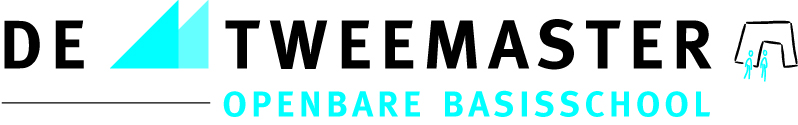 Hoofdstuk 1 - InleidingAlgemeen De uitgangspunten van Stichting Present:Het schoolbestuur St. Present is autonoom verantwoordelijk voor de basiskwaliteit van haar scholen. O.B.S. de Tweemaster voldoet aan de basiskwaliteit, omschreven in het inspectierapport van dd. 11-03-2014.Het schoolbestuur schikt zich in de afspraken die zijn gemaakt met de inspectie en het samenwerkingsverband De West-Friese Knoop. De uitgangspunten voor handelingsgericht en opbrengstgericht werken vormen samen het fundament van de basisondersteuning. (zie bijlage 11)De school werkt handelingsgericht.De uitgangspunten van HGW zijn:Doelgericht en systematisch evalueren. Onderwijsbehoeften van het kind staan centraal.Wisselwerking en afstemming: wat werkt?Leerkracht en ouder doen ertoe. Wat zijn hun ondersteuningsbehoeften?Het positieve van leerling, school en ouders benutten.Samenwerking van school, ouders en professionals.Systematisch en transparant werken.De school werkt opbrengstgericht:De school werkt bewust systematisch en cyclisch aan het verbeteren van het onderwijs. Het gaat hierbij niet alleen om leerprestaties maar ook om sociaal-emotionele ontwikkeling. De opbrengst gegevens worden gebruikt om het onderwijs proces te verbeteren, zodat leerling-prestaties toenemen.In het uitgangspunt van het passend onderwijs op de obs de Tweemaster en binnen de gestelde inrichting van het samenwerkingsverband, maken we een onderscheid in:Basis ondersteuningHier beschrijven we het niveau van ondersteuning dat van alle scholen mag worden verwacht en welke ondersteuning ouders mogen verwachten van de school.Extra ondersteuningLeerlingen voor wie de basis ondersteuning niet voldoende is, komen in aanmerking voor extra ondersteuning. In de extra ondersteuning worden de ondersteuningsmogelijkheden die verder gaan dan de afspraken die gemaakt zijn over de basis ondersteuning beschreven. Diepte ondersteuningLeerlingen die worden geplaatst op het speciaal(basis) onderwijs.Uitgangspunt bij de zorg en begeleiding op OBS de Tweemaster is dat de leerkracht van het kind verantwoordelijk is voor het onderwijsleerproces en de aanpak zoals is beschreven in het schoolplan, zorg katern, groepsplannen en individuele handelingsplannen. Op de Tweemaster hebben we 1 intern begeleider (IB).De IB is een gespecialiseerde leerkracht die zorg draagt voor de coördinatie van activiteiten die gericht is op het signaleren, analyseren en het begeleiden van leerkrachten bij de aanpak van onderwijsleerproblemen en/of gedragsproblemen.  De IB coördineert bij zorgvraagstukken en verleent ondersteuning bij de volgende activiteiten: het leerlingvolgsysteem (LOVS) handelingsplannen en groepsplannen leerling- en groepsbesprekingen en externe hulpverleningsbesprekingendoublures en overdracht begeleiding van (nieuwe) leerkrachten het ondersteuningsteam (OT)het ontwikkelingsperspectief (OPP) het onderwijskundig rapport (OKR) het groeidocument (GD) n.a.v. het ondersteuningsteamoverleg Aanvragen per leerling m.b.t. ondersteuningsaanvragen en toewijzing extra ondersteuningsarrangementen (voorheen clusterindicaties) Sterke punten van de leerlingenzorg: Door structurele leerlingenbesprekingen te plannen en uit te voeren, klassenconsultaties, de halfjaarlijkse data van het Cito-LOVS te analyseren en daaraan gevolgen te verbinden, in samenhang met de methode gebonden toetsen, het hanteren van een toets kalender voor de groepen 1 t/m 8 en een inhoudelijk sterke expertise van onze IB kan de school voor zorgleerlingen een goed onderwijsaanbod realiseren. Daarnaast zorgt de school voor een goede dossiervorming voor alle leerlingen, een heldere communicatie over het onderwijs naar de ouders en structureel worden er ook (samen met experts) ondersteuningsteam besprekingen(OT) gehouden. IB en directie hebben een korte lijn. Wekelijks is er overleg.  Aandachtspunten: In de school streven we naar een zo optimaal mogelijke vorm van leerlingenzorg. Het huidige onderwijs vraagt een andere wijze van benaderen van zorgleerlingen dan in het verleden. We willen hierbij in de toekomst niet meer uit gaan van een leerstofaanbod maar van een leerstofvraag.Deze verandering vraagt een andere ‘mindset’ van leraren. Daarnaast zal de school heldere procedures moeten hanteren (en ook omschrijven) van alle zaken die te maken hebben met leer- en gedragsproblematiek. Daarnaast wordt leerkrachten steeds meer geleerd om op hun handelen te reflecteren, te analyseren en hieruit een evaluatie van de plannen op te stellen. De beschikbare formatie voor de IB is vanuit het bestuur twee uur per groep.  Typering van onze leerlingenzorg: Onze leerlingenzorg valt te typeren als solide en betrokken. Daarin speelt de leraar een cruciale rol. In samenwerking met de geledingen in het team zijn we in staat om creatief om te gaan met de onderwijsbehoeften van de leerlingen. Hierbij gaan we uit van onze mogelijkheden en onmogelijkheden binnen de school die we hebben vastgesteld in ons School Ondersteunings Profiel (SOP). Het ondersteuningsprofiel wordt door IB, in overleg met directie en team up to date gehouden.Waardering van onze leerlingenzorg: VoldoendeHoofdstuk 2 - Instrumenten en procedures   De school gebruikt een samenhangend systeem van instrumenten en procedures voor het volgen van de prestaties en de ontwikkeling van de leerlingen Het volgen van de cognitieve ontwikkeling van de leerling Alle leerkrachten gebruiken leerstofmethodes en –methodieken om de lesstof over te dragen aan de leerlingen. Na elk leerstofblok volgt er een methode gebonden toets. De leerkracht analyseert deze toets en verwerkt de resultaten in de evaluatie van het  groepsplan. De leerkracht stelt zijn handelen voor de komende periode tot en met de volgende toets vast aan de hand van de evaluatie. Daarnaast hanteert de school het CITO-leerling- en onderwijsvolgsysteem (LOVS), een halfjaarlijkse genormeerde onafhankelijke toetsing (januari en juni) m.b.t. de vakgebieden  rekenen, spelling, begrijpend lezen, en technisch lezen. Toetsing vindt plaats in de klas. De leerlingen  van groep 1 en 2 worden digitaal getoetst (zie VVE- beleid). De toetsing vindt plaats met minimaal 5 leerlingen tegelijk (dus geen 1- op-1 of 1-op-3 situaties). Bij het toetsen worden geen aanwijzingen gegeven, maar wordt gehandeld volgens de handleiding van CITO. Bij het analyseren van de resultaten van deze toetsen wordt de gemiddelde vaardigheid score per groep berekend. Aan de hand van vastgestelde schoolnormen wordt gekeken welke scores we normaliter hadden moeten behalen en of we deze hebben gehaald. Deze resultaten blijven gevolgd worden. Indien groepen structureel hoger presteren wordt de norm in september naar boven toe bijgesteld. In groep 8 nemen we bij de leerlingen in het najaar de NIO-toets af onder begeleiding van een medewerker van de Onderwijsbegeleidingsdienst. In april volgt de Eindtoets voor deze groep. Wij maken gebruik van route 8.Jaaroverzicht voor de Leerling Volg Systeem toetsen en formulieren. Overige afspraken:Voor groep 0, vullen wij de nul lijst in. Na een maand onderwijs wordt deze lijst met de ouders besproken (zie bijlage 1).Gedrag en werkhoudinglijsten, worden ingevuld als daar aanleiding voor is. De uitslag van de observatie wordt met ouders besproken.AVI leestoetsen worden afgenomen bij kinderen, naast DMT, om beter inzicht te krijgen hoe een kind leest. (Begrijpend leest)Bij kinderen met extra spelling problematiek wordt het Pi-dictee afgenomen voor een juiste niveau bepaling.De overzichten van de methode gebonden toetsen bevinden zich in Parnassys. De Reken Zeker toetsen bij basispoort. De uitslagen van de Cito toetsen zijn opgeslagen in CITO leerlingvolgsysteem.Kinderen met dyslexie krijgen de toets vergroot aangeboden en krijgen extra tijd. Zo nodig wordt de toets individueel afgenomen of in een klein groepje.Toetsen op maat. In de handleiding van de af te nemen toets staat wat je moet doen bij het toetsen op maat. Toetsen klaarzetten in het Cito LVS systeem. Begin zo laat mogelijk met toetsen en zorg dat je methode voor deze periode is afgerond.Afspraken m.b.t. de toets kalender:Toetsen worden afgenomen in de aangegeven maand, mits de materialen allemaal aanwezig zijn.De leerkracht zorgt zelf voor voldoende materiaal.De leerkracht corrigeert het werk.Het aantal goed wordt ingevoerd in het LVS – volgsysteem. Dit doet deleerkracht zelf of met hulp van de IB.Toets uitslagen worden op de leerlingenrapporten vermeld.De leerkracht maakt zelf een groepsoverzicht als tabel. Deze wordt in de groepsmap bewaard.De leerkracht zet zelf de schaalscore om in vaardigheidsscores en vermeld deze in het groepsplan achter de naam van het kind.Leerkracht maken een analyse van de afgenomen toetsen in CitoFunctie van de toetsen binnen de leerlingbegeleiding:De ontwikkeling van het kind kunnen volgen, gerelateerd naar een landelijke norm.  Omdat binnen ons onderwijs gewerkt wordt met reguliere methoden, is het van belang te zien of het onderwijsaanbod voldoet aan wat landelijk de norm is. Dit kan betekenen dat sterke afwijkingen leiden tot bezinning op het aanbod.Sommige kinderen krijgen een eigen leerlijn. Ook zij worden getoetst maar dan niet op een vastgesteld moment van het jaar, maar naar aanleiding van een bepaalde vooruitgang. Er wordt dan gekeken naar de individuele voortgang van dat kind. Vanuit deze gegevens wordt dan steeds gekeken in hoeverre de gestelde doelen haalbaar zijn of bijgesteld moeten worden.Voor deze kinderen kan een ontwikkelingsperspectief (OPP) worden opgesteld.In een overzichtelijke grafiek toont de OPP Trap een  indicatie voor uitstroom perspectief voor VO.In het protocol “IHP/ GP staat beschreven hoe wij met de toetsuitslagen en de diverse plannen omgaan (zie bijlage 2). Onderstaande tabel komt uit dat protocol.Het volgen van de sociaal-emotionele ontwikkeling van de leerlingen De school hanteert het instrument vanaf 01-08-2017 ZIEN! sinds 01-08-2017voor het volgen van de sociaal-emotionele ontwikkeling in de groepen 3 t/m 8.  Werkwijze ZIEN!: ZIEN!! hanteert zeven dimensies. Twee graadmeters, welbevinden en betrokkenheid, die een signaalfunctie hebben en vijf vaardigheidsdimensies die relevante informatie geven over de ontwikkelbehoeften van een leerling op sociaal-emotioneel gebied. Betrokkenheid en Welbevinden zijn twee graadmeters die aangeven of het kind in staat is om te profiteren van het onderwijsaanbod. Betrokkenheid en welbevinden zijn twee kwaliteitsdimensies die op alle leeftijden te observeren zijn op individueel en groepsniveau. Ze hebben een waardevolle signaalfunctie voor:  motivatie zelfvertrouwen innerlijke gemoedstoestand cognitief functioneren Lijkt een leerling of een groep minder betrokken of signaleert de leerkracht een lager welbevinden, dan maakt ZIEN!! gebruik van doorvragen. Zo helpen we de leerkracht om zicht te krijgen op  mogelijke oorzaken van deze lagere score. Door het gedrag van een kind te begrijpen, kun je komen tot adequate ondersteuning. De volgende vaardigheden zijn nodig om op een adequate manier de sociaal-emotionele ontwikkeltaken te volbrengen: sociaal initiatief sociale flexibiliteit sociale autonomie impulsbeheersing inlevingsvermogenDe categorieën helpen de leerkracht om inzicht te krijgen in mogelijke oorzaken van een lagere betrokkenheid en/of welbevinden. Ze geven zicht op de sociaal-emotionele ontwikkelbehoeften van een kind of groep. Dit stelt leerkrachten beter in staat om leerlingen adequaat te kunnen ondersteunen. Een belangrijk voordeel van de vijf vaardigheidscategorieën is dat het hier gaat om direct te beïnvloeden leerling kenmerken. ZIEN! wordt in oktober en april ingevuld door de leerkrachten van groep 3 tot en met 8. Ook vullen de leerlingen van de groepen 5 tot en met 8 een leerling vragenlijst in. In de IB gesprekken worden leerlingen die rood en oranje kleuren op verschillende onderdelen besproken. Met de handvatten vanuit ZIEN! wordt gezocht naar de juiste aanpak voor deze leerlingen. ZIEN! wordt structureel gebruikt bij de leerling- en groepsbesprekingen. De gebruikte instrumenten (cognitief en sociaal-emotioneel) in groep 1 en 2. In de groepen 1 en 2 gebruiken we het Cito LOVS  Rekenen voor Kleuters en Taal voor Kleuters. Daarnaast  gebruiken we voor het observeren en registreren van de ontwikkeling (o.a. sociaal-emotioneel) het ontwikkeling/observatie instrument. De leerkrachten van de groepen 1 en 2 werken vanuit groepsplannen, noteren hun observaties en reflecteren op de resultaten in hun dag planning. Vaste afspraken m.b.t. de inzet van toetsinstrumenten Begin van het schooljaar wordt aan de ouders in de schoolkalender een overzicht gegeven van de momenten waarop de onafhankelijke toetsen plaatsvinden. Ook de leerkrachten hanteren deze toets kalender in hun jaarplanning.  De interpretatie van toets gegevens De IB en de leerkracht houden twee maal per jaar over de opbrengsten een groepsbespreking (februari en juni). De directeur kan hierbij aanschuiven. De doelstelling hierbij is om inzicht te krijgen in de leervorderingen van de groep leerlingen en om haalbare doelen te kunnen stellen voor het volgende halfjaar (groepsplan). De groepskaart binnen Parnassys is het uitgangspunt voor de vertaling in het groepsoverzicht (zie bijlage 3 en 4)In maart en juni voert de IB een trendanalyse uit. Hierop staan de resultaten van alle groepen vermeld, op basis van de resultaten, vaardigheidsscores en percentages behaalde resultaten van de toets afnames januari en juni van het afgelopen jaar en wordt dit vergeleken met de januari- en juni scores van de afgelopen 3 jaar.  In de groepsbespreking maakt de IB gebruik van de groepsanalyse om deze resultaten met de leerkracht te bespreken.  De trendanalyses worden tijdens een studiedag gepresenteerd aan en besproken met het voltallige team van leerkrachten. Op deze wijze worden alle leerkrachten bewust van het gezamenlijk dragen van verantwoordelijkheid voor de opbrengsten in de school. De conclusies van deze analyse worden meegenomen in de beleidsvoornemens van het school ontwikkelplan van het komende schooljaar.  Op groepsniveau en op  individueel niveau wordt deze analyse, aangevuld met de resultaten van de toets afname, het uitgangspunt voor de groepsbespreking van de leerkracht(en), directeur en de IB. De doelen voor de vaardigheidsscores voor het volgende halfjaar worden dan vastgesteld (streefdoelen). Deze bevindingen worden omgezet in acties voor het groepsoverzicht, groepsplan en worden gemeld aan de ouders tijdens de rapportgesprekken in juni en maart (of eerder indien mogelijk). De melding aan de ouders wordt schriftelijk vastgelegd in ons leerling-administratiesysteem Parnassys. In een tussentijdse rapportage aan de IB  in november en april geeft de leerkracht een overzicht aan van de voortgang van de individuele handelingsplannen, de voortgang van de IV en V-leerlingen en de in de groepsplannen gestelde doelen. De IB vergelijkt de tussenrapportage met de vastgestelde schoolnormen en geeft alle leerkrachten hierop feedback. Directie en IB kan interventies plegen op school, bouw- en groepsniveau. Hierbij vinden er gesprekken plaats tussen IB, leerkracht en directie. De kern van het hanteren van procedures en instrumenten is het Opbrengstgericht Werken. Rapportage 2 x per jaar ontvangt elk kind, vanaf groep 3, een leerlingenrapport, in februari en juni/juli. Het leerlingenrapport wordt geschreven voor de ouders / verzorgers. In dit rapport worden dus geen persoonlijke mededelingen aan de leerlingen geschreven. De leerkracht geeft op een heldere en eenduidige wijze inzicht in de leervorderingen en het gedrag van de leerling.  De resultaten van de CITO-LOVS-toetsen worden niet in het rapport genoteerd. Ouders die dat wensen, kunnen na afloop van het oudergesprek de resultaten alsnog ontvangen. Indien er een discrepantie is tussen de resultaten van de methode gebonden toetsen en de CITO-LOVS toetsen, dan wordt dit tijdens het rapportgesprek met de ouders besproken. In groep 1 en 2 ontvangen de leerlingen aan het einde van het schooljaar een geschreven leerling verslag.Contactavonden Op onze school vinden we het belangrijk dat er met de ouders gecommuniceerd wordt over het kind. Dat gebeurt volgens een aantal tevoren afgesproken contactmomenten. Echter, indien noodzakelijk (van beide kanten) kan er frequenter in overleg getreden worden met elkaar. In september houden alle leerkrachten van de groepen informatieavonden in het kader van kennismaken en informatie over het nieuwe schooljaar overbrengen.  In november worden er gespreksavonden georganiseerd voor alle ouders naar aanleiding van de eerste schoolperiode van 3 maanden. Dit gesprek is vooral gericht op de sociaal emotionele ontwikkeling van de leerling. Alle leerkrachten maken aantekeningen van deze gesprekken in Parnassys: Tien- minuten gesprek, waarin in ieder geval de aanwezigheid bij het gesprek vermeld wordt. Verder worden de afspraken genoteerd. Dit formulier gaat een heel schooljaar mee.De ouders ontvangen in februari/maart naar aanleiding van het leerlingenrapport een uitnodiging tot een gesprek op een geplande gespreksmiddag/avond. In juni worden er gesprekken gevoerd op verzoek van de leerkracht(en) en/of ouders. Deze gesprekken vinden plaats in overleg met ouders en leerkracht.Tijdens de gesprekken krijgen de ouders inzicht in het LOVS-profiel van het individuele kind. Op verzoek van de leerkracht en/of ouders zal de IB aanwezig zijn bij een gesprek.  Het rapportgesprek in februari is bestemd voor alle ouders en is verplicht. Deze verplichting geldt ook voor het novembergesprek. Het gesprek in juni is op verzoek van ouders en/ of leerkracht. Van deze gesprekken wordt verslag gemaakt in Parnassys.Het leerlingendossier is beschikbaar voor ouders om in te zien.  Het dossier wordt echter nooit mee naar huis gegeven of gekopieerd. Hoofdstuk 3 - Vroegtijdige signalering    De school signaleert vroegtijdig welke leerlingen zorg nodig hebbenDoor het signaleren en diagnosticeren van problemen in de ontwikkeling van individuele kinderen op sociaal, emotioneel en cognitief gebied kunnen we kinderen de extra zorg geven die moet leiden tot een zo optimaal mogelijke ontwikkeling, gerelateerd aan de mogelijkheden van het betreffende kind.De leerkracht gaat bij het bepalen van de onderwijsbehoefte uit van de volgende signalen:Schoolvorderingen van de leerlingSpecifieke eigenschappen van de leerlingVerder volgt de leerkracht het stappenplan van de LOVS- toetsenDe definitie van een leerling met een specifieke onderwijsbehoefte op de Tweemaster.Onder een leerling met een specifieke onderwijsbehoefte verstaan we op de Tweemaster een leerling die in sterke mate afwijkt  van de verwachte ontwikkelingslijn. Schoolvorderingen van de leerling:Leerlingen die een specifieke onderwijsbehoefte hebben, krijgen extra zorg van de leerkracht. Op basis van de informatie uit het gebruikte leerlingvolgsysteem en de oudergesprekken bepaalt de school of de leerling extra begeleiding of specifieke zorg nodig heeft. De leerling kan worden aangemeld in het Ondersteuningsteam (OT)Leerlingen die in hun ontwikkeling een achterstand van een half jaar of meer hebben opgelopen, zijn potentiële zorgleerlingen, op de CITO-LOVS-toetsen een score van IV, of V, scoren in het ontwikkeling/observatie instrument meer dan een half jaar verschil met hun werkelijke leeftijd of scoren zeer laag in LOVS ZIEN!. Indien op de methode gebonden toetsen een significante afwijking plaatsvindt van de doorgaans 80%-scores wordt een leerling ook een leerling met een specifieke onderwijsbehoefte genoemd. Na analyse gaat de leerkracht na of- en zo nodig waarom de ontwikkeling van de leerling stagneert. Soms is er echter geen sprake van een achterstand van een half jaar of meer, maar wel van een stagnatie. Hierbij kunnen we denken aan een tijdelijke terugval in resultaten, stagnatie door leesproblemen, dyslexie, sociaal- emotionele problemen, problemen thuis of andere problemen. Specifieke eigenschappen van de leerlingDe Tweemaster ondersteunt leerlingen die daar, op grond van hun specifieke eigenschappen, om vragen. We maken een onderverdeling in:Leerlingen met leer- en/of gedragsproblemenLeerlingen met beperkingen (belemmeringen of handicap) of stoornissen.Kenmerk van een stoornis en een beperking is dat deze onomkeerbaar is en daarmee- in ieder geval door het onderwijs- niet te verhelpen. Wel kan de school er mee rekening houden, zolang een stoornis of beperking de dagelijkse gang van zaken in de klas of de veiligheid van anderen niet in gevaar brengt, kan de leerling op school blijven. Anders wordt er met de ouders een andere oplossing gezocht. De feiten en activiteiten moeten worden bijgehouden in een groeidocument.De vaststelling van de einddoelen per groep.  Voor de vakgebieden Rekenen & Wiskunde, Nederlandse taal en Lezen zijn einddoelen per groep vastgesteld. Voor Rekenen & Wiskunde zijn dit de jaardoelen van de methode “Reken Zeker” voor de groepen 3 t/m 8. Voor de groepen 1 en 2 worden de streefdoelen van het SLO nagestreefd. Voor Nederlandse Taal zijn deze doelen per jaar beschreven in de taalmethode: ‘Taal/ Spelling in Beeld’, in de leesmethode ‘Veilig Leren Lezen,’ ‘Estafette’ en ’Nieuwsbegrip’Met betrekking tot lezen hanteren wij de volgende streefdoelen: Streefdoel Groep 3: E3 (AVI 3 niveau), Groep 4: E4 (AVI 6 niveau), Groep 5: E5 (AVI 9 niveau). Deze normen zijn landelijk in het Protocol Dyslexie vastgelegd. Streefdoelen per instructiegroepAlle leerlingen in de groep worden verdeeld in drie groepen: Instructie-afhankelijk groepInstructie-onafhankelijk groepBasis groepDe onderverdeling van deze groepen wordt vastgelegd in het groepsoverzicht en het groepsplan. Per instructiegroep worden streefdoelen vastgesteld en opgenomen in het groepsplan.In het groepsoverzicht wordt een actuele situatie geschetst waarin de leerling zich bevindt t.a.v. de vakgebieden spelling, technisch lezen, begrijpend lezen, rekenen, motoriek, werkhouding en gedrag. Na elke 18 weken werken met een groepsplan in de groep wordt dit overzicht geactualiseerd. (zie bijlage 3 en 4).Het groepsplan is een plan voor 18 weken waarin de leerlingen op hun eigen instructieniveau worden aangesproken. Elke groep heeft zijn eigen streefdoelen. Deze doelen worden ook aan het einde van de periode geëvalueerd en deze evaluatie wordt schriftelijk vastgelegd. Tussentijds vindt er elke 8 weken een evaluatie plaats aan de hand van de methode gebonden toetsen en de observaties van de leerkracht. Leerkrachten worden hierbij begeleid door IB en directie. Aan de hand van de evaluatie worden de plannen en het handelen bijgesteld voor de komende periode. Indien nodig worden kinderen, in overleg met IB, verschoven binnen het aanbod. Daarnaast vallen er leerlingen met zeer specifieke einddoelen onder het zorgniveau. Deze leerlingen  ontvangen vanaf groep 6 een OPP wanneer zij achtereenvolgens drie maal en V-score hebben behaald in het Cito-LOVS of wanneer daartoe besloten is in het OT.De vertaling van het groepsplan in een dag- of weekplanning per groep is cruciaal. In de dag- en weekplanning is per dag zichtbaar welke leerlingen (groepjes) op welke momenten t.a.v. lezen (begrijpend lezen en technisch lezen), rekenen en taal (spelling) extra instructie of aandacht ontvangen en wat de inhoud van deze instructie is. Voor alle leerlingen geldt hierin een beredeneerd, planmatig aanbod. De genoemde actualisatie van het groepsoverzicht en de evaluaties van de groepsplannen  worden na analyse van elke methodetoets verzorgd door de leerkracht. Elk schooljaar wordt in de eerste weken van het schooljaar elke groep bezocht door de IB. Met de leerkracht(en) worden de doelen van de groep in de komende periode besproken. Twee keer per jaar (februari en juni) wordt tijdens de groepsbesprekingen met directie en IB de verdeling n.a.v. onderwijsbehoeftes van de leerlingen besproken, waarna de leerkracht het vastlegt in een groepsplan. Dit wordt overlegd met de IB, die feedback geeft over het plan. Ondersteuning van de leraren bij de signalering van de speciale onderwijsbehoeften. Tijdens de groepsbesprekingen met de IB worden de doelen voor het komende halfjaar vastgesteld. Voorts wordt bekeken welke ondersteuning in de vorm van onderwijsleermiddelen, leertijd of deskundigheid nodig is om de doelen te bereiken.   De groepsoverzichten, groepsplannen en de evaluaties worden opgeslagen in het leerling administratiesysteem Parnassys: groepsoverzicht en groepsplan. Expertise voor signalering van jonge risicoleerlingen. Binnen de school maken we in de groepen 1 en 2 gebruik van een ontwikkeling/ observatie instrument, dat uitgaat van de volgende domeinen:Sociaal emotioneelSpelontwikkeling MotoriekTaalontwikkeling Ontluikende geletterdheid Rekenontwikkeling De rapportage wordt tijdens de contact avonden met alle ouders besproken. Zij ontvangen geen schriftelijk verslag. Indien de ontwikkeling van de leerling meer dan een half jaar achterloopt bespreekt de leerkracht dat met de ouders. Ook tijdens de IB gesprekken worden deze leerlingen besproken aan de hand van de resultaten. De leerkracht pleegt zelf al de nodige interventies. De leerlingen worden in het groepsplan in het juiste groepsaanbod gezet om de leerling extra te stimuleren om de achterstand te verkleinen of om tegemoet te komen in het aanbod aan de voorsprong in de ontwikkeling.  Als bij de evaluatie van het groepsplan blijkt dat een kind de gestelde doelen niet heeft bereikt wordt de leerling met IB/ leerkracht besproken en bij hardnekkige problematiek volgt na overleg met de ouders inbreng in het OT.  Kinderen uit deze groep die extra risico’s lopen komen ter sprake tijdens  de groepsbesprekingen met leerkracht, IB en directeur. Bij een vertraging/c.q. versnelling van de ontwikkeling met meer dan een half jaar volgt een extra aanbod dat opgenomen wordt in het groepsplan en/of een individueel handelingsplan. Belangrijk is hierbij om in een zo vroeg mogelijk stadium  te signaleren, welke kinderen risico’s lopen t.a.v. leer- en gedragsproblemen. Deze leerlingen worden ingebracht in het OT voor advies en eventueel onderzoek (zie bijlage 2).Vroegtijdig signaleren van jonge risico leerlingenDit gebeurt op basis van gesprekken, intake gesprek, vragenlijst en inschrijvingsformulier met ouders en de overdracht vanuit de VVE/ peuterspeelzaal, kinderdagverblijf. Na plaatsing worden de leerlingen opgenomen in de cyclus van HGW.De structuur van het systematisch bespreken van de vorderingen en de ontwikkeling van de leerlingen.  Op onze school kunnen leerlingen besproken worden op de volgende wijze: 	Individuele leerlingenbesprekingen De leerkracht bespreekt met de IB een individuele leerling waarvoor een specifiek handelingsplan nodig zal zijn. De IB geeft de leerkracht feedback bij de opstelling van het plan. De leerkracht maakt verslag van deze bespreking en legt dit vast in het leerling dossier in Parnassys. Leerkrachten stellen zelf de plannen op en voeren deze uit. IB ondersteunt de leerkracht hierin.Groepsbesprekingen georganiseerd door IB, met directie en leerkrachtVier keer per jaar houdt de IB en de groepsleerkracht een groepsbespreking. De directie kan hierbij aanschuiven. (zie de jaarplanning). De leerkracht vult hieraan voorafgaand op het gebied van rekenen, spelling, lezen, gedrag, werkhouding en motoriek  een groepsoverzicht  in (aan de hand van de CITO-LOVS-toetsen, methode gebonden toetsen, observaties en analyses, zie bijlage 3 en 4).Tijdens de bespreking in februari en juni  worden de kinderen ingedeeld n.a.v. de instructiebehoefte en het basisaanbod voor de groep vastgesteld. Hierna stelt de leerkracht het groepsplan met concrete doelen voor de komende periode op (in Parnassys). De leerkracht stuurt de IB bericht dat het groepsplan klaar staat. Het groepsoverzicht en het groepsplan worden opgeslagen in Parnassys. De IB evalueert op 4 geplande momenten samen met de groepsleerkracht de voortgang van de streefdoelen a.d.h.v. geanalyseerde methode gebonden toetsen, observaties en LOVS gegevens. De evaluatie van het groepsplan wordt vastgelegd in het groepsplan in Parnassys en vormt mede het uitgangspunt van het vervolgplan. Klein zorg team besprekingenDe lijnen binnen de Tweemaster zijn kort. Wekelijks of op verzoek komen IB en de directeur bij elkaar voor bespreking van de voortgang van de aanpak van zorgleerlingen wanneer dit gewenst is. Ook worden lopende zaken doorgenomen zodat een ieder op de hoogte is.Ondersteuningsteam(OT): Zes keer per jaar vindt een ondersteuningsteambespreking (OT) plaats. In deze bespreking, waarbij de ouders, de leerkracht ( van de te bespreken leerling), de IB, de directeur en een aantal experts (vanuit het samenwerkingsverband, de onderwijsbegeleidingsdienst en het stadsteam) aanwezig zijn, worden leerlingen met leer- en/of gedragsproblemen besproken. Er worden handelingsafspraken gemaakt (onderzoeken, verwijzingen, ontwikkelingsperspectieven, etc.).  De leerkracht vraagt de ouders vooraf om toestemming voor de bespreking van hun kind in het ondersteuningsteam en vult i.s.m. IB een groeidocument in.  Dit groeidocument wordt besproken met ouders en leerkracht. Na goedkeuring ondertekend door de ouders. De ouders ondertekenen een toestemmingsformulier, zodat er bij externen informatie kan worden opgevraagd. De ouders worden uitgenodigd voor het OT. Van het OT wordt verslag gemaakt in het groeidocument. Dit verslag wordt bijgehouden door de IB. Per leerling wordt door de IB het leerling dossier bijgehouden in Parnassys. Hoofdstuk 4 - Het bepalen van de aard van de zorgOp basis van een analyse van de verzamelde gegevens, bepaalt de school de aard van  de zorg voor zorgleerlingen  Binnen de school is het voornaamste streven om zo snel mogelijk in beeld te krijgen of een leerling zich volgens verwachting ontwikkelt. Wanneer bij de signalering blijkt dat dit niet het geval is, is het belangrijk dat er snel een analyse wordt opgesteld, eventueel gevolgd door een plan om efficiënte zorg te verlenen. Hiervoor worden de volgende zaken in acht genomen: Het verzamelen, analyseren van gegevens, signaleren van specifieke onderwijs behoeften.In hoofdstuk 3 hebben we beschreven op welke wijze wij de ontwikkelingen van de leerlingen volgen, middels methode gebonden en onafhankelijke toetsen (CITO- LOVS). IB zet alle toets gegevens van de hele school in beeld door een trendanalyse op groeps- en schoolniveau. De gegevens van juni en februari worden plenair besproken in een teambijeenkomst. Tijdens de startbijeenkomst aan het begin van het schooljaar worden de resultaten van de eindtoets besproken om vast te stellen of er een aanpassing in het onderwijsaanbod noodzakelijk is.Van deze bespreking wordt een verslag gemaakt.Op schoolniveau worden de aandachtspunten vastgesteld, inclusief een tijdspad. De leerkracht maakt voorafgaande aan de leerling- en groepsbespreking een analyse op groeps- en individueel niveau in de evaluatie van het groepsplan. Deze analyse wordt met IB en directeur besproken in een groepsbespreking.Het Individuele Handelingsplan (IHP)  In de bijlage bij dit katern met als titel : Protocol Individueel Handelingsplan ( IHP) en Groepsplan (GP) staat de werkwijze m.b.t. het IHP beschreven (zie bijlage 2). Groepsmap/ dag planningIn alle plannen staat de kop “uitvoering.” Dit is de dag planning. In het meeste optimale wordt hier per dag/ week genoteerd wanneer wat met de leerling gedaan is en met welk resultaat (korte evaluatie). In deze paragraaf  verwijzen naar de klassenmap. Maar…. dan moet er in de klassenmap per dag te vinden zijn aan welke leerlingen, welke extra aandacht is besteed. Overigens geldt dit ook voor de extra instructies. Per instructiegroep is beschreven waarin deze anders is als de instructie aan de basisgroep (de les moet toch voorbereid worden). Noteer van dit alles ook steeds een evaluatie: doel wel/ niet gehaald, xxx, xxx en xxx vielen op want,….. etc. (zie bijlage 5)Opmerkingen:  Leerlingen in groep 1 nemen deel aan de Cito-toetsen als zij meer dan 3 maanden onderwijs hebben genoten. Hebben zij minder dan een half jaar onderwijs genoten en behalen een onvoldoende score op Rekenen of Taal, dan past de leerkracht  het aanbod aan op de specifieke behoefte van de leerlingen maar dit wordt nog niet vastgelegd in een individueel handelingsplan. De kinderen worden meegenomen in de evaluaties van de groepsplannen.  (Zie VVE- beleid)Overgang naar de volgende groep en doubleren Voor de overgang naar de volgende groep hanteren wij het protocol Overgaan en Doubleren (zie bijlage 6).Overdracht naar een andere groep Na elk schooljaar verzorgt de leerkracht een overdracht van de leerlingengegevens naar de nieuwe leerkracht. Hierbij zijn de volgende afspraken van kracht. In de overdracht worden in ieder geval  de volgende zaken betrokken: Achtergronden zorgleerlingen Eventuele individuele handelingsplannen 1e periode Eventuele OPP’ s Verslag oudergesprekken en afspraken met ouders n.a.v. het afgelopen schooljaar en de start van het nieuwe jaar! Onderzoeken van experts Groepsoverzichten Resultatenanalyse juni toetsing CITOContacten met externen De overdracht moet voor de eerste schooldag schriftelijk binnen Parnassys en mondeling tussen de beide leerkrachten zijn doorgenomen. Daarvoor wordt na de laatste LOVS- toets week een leerling loze dag gepland.De leerkracht van de groep maakt op basis van de overdracht gegevens een nieuw groepsplan. De leerlingen van de hele groep starten per eerste schooldag met een groepsplan. De onderwijsbehoeften van de leerlingen zijn vastgesteld in de groepsbespreking van juni en worden opgenomen in de dag- en weekplanning.  Groepen  1 en 2: Ontwikkeling/observatie lijsten. (Zie bijlage 7)Alle kinderen in de groepen 1 en 2 worden geobserveerd en gevolgd m.b.v. het ontwikkeling/observatie instrument. Deze observatie vormt de basis van ons handelen in groep 1 en 2.Cito-toetsen: In januari en juni worden bij alle kinderen die langer dan 3 maanden onderwijs volgen in de groep 1 en 2 citotoetsen afgenomen voor taal en rekenen. Aan de hand van die resultaten worden de vorderingen met de ouders besproken tijdens de contactavonden.Groep 2: In principe gaan alle leerlingen die van oktober t/m december 5 jaar worden in het volgende schooljaar naar groep 3. Echter, groep 3 is de groep waarin kinderen rekenen, lezen en schrijven leren en dit vereist een bepaalde werkhouding en vaardigheid, zowel cognitief als sociaal-emotioneel. Al deze zaken worden door de leerkracht van groep 2 geobserveerd en geregistreerd in het ontwikkeling/observatie systeemNaast de gegevens in het observatie systeem  zijn ook de Cito-scores uitgangspunt bij de afweging of het kind de einddoelen van groep 2 beheerst. Mocht de keuze worden gemaakt om het kind niet te laten doorstromen naar groep 3 dan wordt er een handelingsplan opgesteld door de leerkracht in overleg met de IB voor het aanbod in het komende schooljaar in groep 2. Tijdspad acties: Oktober/november: In oktober wordt door de leerkracht tijdens het gesprek met de IB aangegeven op basis van het ontwikkeling/observatie instrument en de Cito- resultaten of er zorg is over het behalen van de einddoelen groep 2 in dat schooljaar bij een leerling. Na dit overleg informeert de leerkracht de ouders over deze zorg.  Ouders worden op de hoogte gebracht van het aanbod en aanpassingen in de groep om het gewenste niveau te kunnen behalen. Ouders krijgen handvatten om eventueel thuis het kind te ondersteunen. Februari:  Tijdens de groepsbespreking tussen leerkracht, IB en directeur worden de resultaten van het ontwikkeling/observatie instrument en de Cito-gegevens van januari geëvalueerd. In overleg wordt bepaald welke kinderen de einddoelen groep 2 waarschijnlijk niet gaan halen. De leerkracht formuleert in het groepsplan en/of een individueel handelingsplan het extra aanbod dat deze leerlingen in de periode februari tot mei aangeboden wordt. In enkele gevallen is de ontwikkeling zo vertraagd dat  de kleuterverlenging al definitief wordt bepaald. De leerkracht informeert de ouders tijdens de  oudergespreksavond over de inhoud van het plan en laat hen het plan voor gezien ondertekenen. In zes tot acht wekelijkse gesprekken houdt de leerkracht de ouders op de hoogte van de ontwikkeling van hun kind. Mei/juni/juli Na evaluatie van het IHP en de resultaten van het ontwikkeling/ observatie instrument wordt er in samenspraak tussen de leerkracht(en) en de IB een definitieve beslissing genomen over de overgang naar groep 3. Indien de leerkrachten, ouders en IB niet op één lijn zitten en er twijfel is, wordt dit besproken met IB en directie. Eventueel wordt het kind besproken in het OT. Bij een blijvend verschil van mening over een doublure beslist de directeur na overleg met de leerkracht(en) en IB. De ouders worden uiterlijk in mei door de leerkracht geïnformeerd over de beslissing en op verzoek van de leerkracht zal de IB bij dit gesprek aanwezig zijn. De IB en de leerkracht hebben regelmatig overleg over de ontwikkeling van de leerling.Overgang groep 3 t/m 8 In de groepen 3 t/m 7 wordt hetzelfde tijdspad gevolgd en zijn de resultaten bij de methode afhankelijke en methode onafhankelijke toetsen, naast observaties van de leerkracht van de werkhouding, taakgerichtheid en de sociaal-emotionele ontwikkeling geregistreerd in ZIEN! uitgangspunt bij het volgen van de ontwikkeling. Alleen in het overleg met IB en directie kan besloten worden dat een leerling een jaar doubleert. Voorwaarde is dan wel dat het kind in het volgende schooljaar binnen het groepsplan een specifiek aanbod krijgt. Bij een ernstige problematiek wordt het kind besproken in het OT en kunnen er eventueel aanvullende onderzoeken plaatsvinden door externen. Tijdspad acties: Oktober/november: In oktober wordt door de leerkracht tijdens het gesprek met de IB aangegeven op basis van de resultaten in de methode toetsen,  cito-resultaten, gegevens ZIEN! en observaties leerkracht of er zorg is bij een leerling over het behalen van de einddoelen van de betreffende groep in dat schooljaar. Na dit overleg informeert de leerkracht de ouders over deze zorg. Ouders worden op de hoogte gebracht van het aanbod en aanpassingen in de groep om het gewenste niveau te kunnen behalen. Ouders krijgen handvatten om eventueel thuis het kind te ondersteunen. Februari:  Tijdens de groepsbespreking tussen leerkracht, IB en directeur worden de resultaten van de methode toetsen,  Cito- resultaten januari, gegevens ZIEN! en observaties leerkracht geëvalueerd.  In overleg wordt bepaald welke kinderen de (minimum)einddoelen in deze groep waarschijnlijk niet gaan halen. De leerkracht formuleert in het groepsplan en/of een individueel handelingsplan het extra aanbod dat deze leerlingen in de periode februari tot mei aangeboden wordt. De leerkracht informeert de ouders tijdens de  oudergespreksavond over de inhoud van het plan en laat hen het plan voor gezien ondertekenen. April/mei: De ontwikkeling wordt getoetst aan de einddoelen van de groep en in overleg tussen de leerkracht(en) en de IB wordt een definitieve beslissing genomen over de overgang naar het volgende leerjaar. Wanneer de leerkrachten, ouders en IB niet op één lijn zitten en er twijfel is, wordt dit besproken in directie-IB overleg en eventueel wordt het kind besproken in het OT. Bij een blijvend verschil van mening wel of geen doublure beslist de directeur na overleg met de leerkracht(en) en IB. De ouders worden uiterlijk in mei door de leerkracht geïnformeerd over de beslissing en op verzoek van de leerkracht zal de IB bij dit gesprek aanwezig zijn. Schoolontwikkeling In het schooljaar 2016-2017 zijn per groep minimum einddoelen bepaald (zie bijlage Zorg en groepsoverzicht WMK) die bereikt moeten zijn om succesvol aan te sluiten bij het volgende leerjaar. Indien deze doelen structureel worden overschreden dan zullen deze in naar boven toe worden bijgesteld.De overgang naar het Voortgezet Onderwijs Ons doel is om de leerling zodanig te begeleiden dat er  voor hem of haar een zo goed mogelijke doorstroming kan plaatsvinden. In de eerste maanden van het schooljaar wordt in groep 8 de NIO-toets (Nederlands Intelligentie Onderzoek) afgenomen. Voor de ouders van groep 8 wordt er een informatieavond georganiseerd in september met als thema het Voortgezet Onderwijs. De organisatie van het onderwijs wordt daarin gepresenteerd. Ouders worden het hele jaar begeleidt in de procedure naar het VO. Met behulp van de resultaten op de NIO-toets, de resultaten van de gegevens uit het Cito- LOVS wordt rond november een voorlopig advies uitgebracht. Dit advies wordt opgesteld in een overleg tussen de groepsleerkracht, directeur en een IB. Dit advies wordt besproken met de ouders.In  februari wordt, na de Cito van januari de definitieve schoolkeuze vastgesteld. Ouders kijken de gegevens (platform formulier) in en tekenen voor gezien. Ouders vullen het inschrijfformulier voor de keuze van de VO school in. De leerkracht zorgt ervoor dat alle formulieren naar de betreffende VO scholen gaan. Ouders bezoeken de open dagen in het VO. Na inschrijving worden alle leerlingen van groep 8 met een docent van het VO besproken. In april vindt de Centrale Eindtoets plaats. De definitieve schoolkeuze kan na het maken van de Centrale Eindtoets eventueel naar boven worden bijgesteld. Dit schooljaar 2017 kiezen wij voor de ROUTE 8 toets.Hoofdstuk 5 - Leerlingen met een specifieke behoefte (OPP)De school stelt voor leerlingen met een specifieke behoefte een  ontwikkelingsperspectief op Uitgangspunten voor een ontwikkelingsperspectief (OPP).Het samenwerkingsverband de West-Friese Knoop heeft de volgende uitgangspositie ingenomen met betrekking tot een OPP: “School stelt een OPP op voor leerlingen waarvoor extra ondersteuning/middelen vanuit het SWV wordt aangewend. Dit is dus alle extra ondersteuning die buiten de basisondersteuning valt (hiervoor wordt de verkorte bijlage OPP ingevuld).Daarnaast wordt een OPP opgesteld voor leerlingen die losgekoppeld worden van het groepsaanbod en een tweede leerlijn gaan volgen (hiervoor wordt de uitgebreide bijlage OPP ingevuld).Doel is om een eigen leerlijn niet eerder in te zetten dan vanaf groep 6. Mocht je daarvoor al een eigen leerlijn willen inzetten dan is bespreking in het OT onontbeerlijk. Zeker gezien het feit dat bij deze leerlingen een eventuele toekomstige verwijzing naar het S(B)O niet ondenkbaar is. “De leerling blijft zo lang mogelijk bij groep door verlengde instructie, extra leertijd en extra oefening, zodat leerling blijft profiteren van instructies en leert van/met andere leerlingen. Pas als herhaald intensiveren van het basisaanbod onvoldoende resultaat heeft (groepsplan, IHP), kan er worden besloten om te dispenseren (‘eigen leerlijn’) Daarbij wordt steeds gekeken naar de plaats in de groep en de onderwijsbehoeftes van de leerling in de groep om betrokken te blijven bij de groep, waar mogelijk de leerling clusteren aan leerlingen uit de groep.LeerlijnenWanneer de achterstand/ voorsprong van een leerling steeds groter wordt, is het niet reëel om deze leerling met het reguliere programma mee te laten doen. De leerling krijgt in dat geval een eigen leerlijn. Deze wordt vastgesteld na het afnemen van diagnostische toetsen op het betreffende vakgebied, om bij het juiste niveau aan te sluiten. De achterstand moet minimaal een half jaar lang zichtbaar  zijn en er moet aangetoond kunnen worden dat er planmatig extra hulp aan de leerling is geboden.  Bij het overgaan tot een tweede leerlijn wordt dit in het team en OT besproken. Ouders worden betrokken bij de beslissing. Ook wordt deze stap geregistreerd in de observatiemap door de leerkracht en wordt dit door ouders ondertekend.Het stappenplan van het samenwerkingsverband van de West Friese Knoop zetten we  in als een onderlegger voor de route naar een OPP. Dit stappenplan is op het moment van schrijven voortdurend in ontwikkeling.Voor leerlingen die extra ondersteuning vanuit het SWV krijgen, inzet van middelen vanuit het SWV die buiten de basisondersteuning vallen,  wordt een “verkort” OPP ingezet.Format OPP’ s  zijn bijlagen bij het groeidocument. Ook in Parnassys is een OPP aanwezig.Wanneer stellen we een OPP op? Een leerling met een specifieke eigen behoefte is een leerling die in sterke mate afwijkt van de verwachte ontwikkelingslijn.Zij behalen op de CITO-LOVS-toetsen een score van IV of V en vertonen begin groep 6 een jaar of meer achterstand op de verwachte ontwikkeling behorende bij hun DL.Zij krijgen na overleg met leerkracht, IB en directie een ontwikkelingsperspectief aangemeten(OPP) omdat zij  waarschijnlijk maximaal het eindniveau 1F behalen. Indien het mogelijk blijkt de leerling binnen het intensieve arrangement van de groep te begeleiden op zijn eigen doelen dan verdient dit de voorkeur. Indien dit niet mogelijk blijkt dan zal de leerling geheel op zijn eigen niveau en middels eigen doelen werken.  Deze OPP’ s worden halfjaarlijks geëvalueerd in gesprek met de IB, leerkracht en ouders. Een leerling met een OPP voor één vakgebied, wordt voor dat vakgebied niet opgenomen in het groepsplan. De leerling krijgt extra aanbod gericht op zijn hiaten. De doelen worden gehaald uit de methode. Voor leerlingen die uitstromen naar Praktijkschool dient een apart onderwijskundig rapport (OKR) of groeidocument (GD) te worden ingevuld. Hiervoor dragen de leerkrachten van groep 8 en de IB de verantwoordelijkheid. Ouders en directeur tekenen dit OKR/ GD alvorens het wordt verstuurd naar de desbetreffende school voor Voortgezet Onderwijs. Hoofdstuk 6 - Evaluatie van het ontwikkelingsperspectief De school volgt of de leerling zich ontwikkelt conform het ontwikkelingsperspectief en maakt naar aanleiding hiervan beredeneerde keuzes Frequentie van de evaluatie van het OPP  Twee keer per jaar wordt het OPP geëvalueerd tussen leerkracht, IB en de ouders van de leerling met het OPP. Het OPP is onderdeel van het leerlingendossier in Parnassys/ groeidocument. Consequenties voor de lespraktijk voortkomend uit de evaluatie? Vanuit de evaluatie kunnen door de leerkracht en IB keuzes gemaakt worden  t.a.v. een ander lesprogramma  (hoger dan wel lager niveau) dan tot op dat moment werd gevolgd. Deze keuzes worden geënt op feiten, observaties, toetsing en expertise. Betrokkenheid van ouders bij de evaluatie? De ouders zijn bij de evaluatiegesprekken en de bijstelling van de doelen aanwezig. Van deze bespreking wordt verslag gemaakt. De ouders ondertekenen het OPP voor gezien. Normen: Doel van het OPP is om het kind te begeleiden naar de voor hem of haar best mogelijke vorm van voortgezet onderwijs. Hieronder de normen die op basis van DLE, leerrendement en intelligentiequotiënt door het VO zijn opgesteld. Hoofdstuk 7 - Planmatige uitvoer van de zorgDe school voert de zorg planmatig uit Handelingsgericht werken en Opbrengstgericht werken Op onze school werken we volgens de uitgangspunten van het Handelingsgericht Werken met als doel te opbrengsten van ons onderwijs hoog te houden of te verhogen. Handelingsgericht werken (HGW) wil de kwaliteit van het onderwijs en de begeleiding van alle leerlingen verbeteren. Het is een systematische manier van werken, waarbij het aanbod afgestemd is op de onderwijsbehoeften en de basisbehoeften van de leerlingen. Aan de hand van de kind kenmerken wordt gekeken welke onderwijsbehoeften het betreffende kind heeft. Het onderwijs wordt daarop aangepast.Zeven uitgangspunten HGW gaat uit van zeven principes: Onderwijsbehoeften van de leerlingen centraal stellen. Denk aan de instructie, de leertijd en uitdaging. Afstemming en wisselwerking tussen kind en zijn omgeving: de groep, de leerkracht, de school en de ouders. De omgeving moet goed afgestemd zijn op wat het kind nodig heeft. De leerkracht doet ertoe. Hij kan afstemmen op de verschillen tussen de leerlingen en zo het onderwijs passend maken. Positieve aspecten zijn van groot belang. Dit gaat niet alleen om de positieve aspecten van het kind, maar ook van de leerkracht, de groep, de school en de ouders. Als een leerkracht een negatief beeld heeft van de leerling, dan ziet hij/zij vaak alleen nog maar het negatieve gedrag. Het is belangrijk dat de leerkracht dan zoekt naar positief gedrag, dan zijn er meer mogelijkheden om het probleem op te lossen. Constructieve samenwerking tussen school en ouders. De verantwoordelijkheid voor initiatief ligt bij de school. Maar de school geeft wel de verwachtingen over de verantwoordelijkheid van ouders duidelijk aan. Doelgericht werken. Het team formuleert doelen met betrekking tot leren, werkhouding en sociaal emotioneel functioneren. Het gaat hierbij zowel om korte als lange termijndoelen. De doelen worden geëvalueerd volgens de HGW- cyclus (zie hieronder). Ze worden SMART geformuleerd. De werkwijze van school is systematisch en transparant. Er zijn duidelijke afspraken over wie wat doet en wanneer.Effectief adaptief onderwijs Om de kwaliteit van het onderwijs te verbeteren, moet er effectief adaptief onderwijs worden gegeven. HGW wil adaptief onderwijs concreet maken. Het neemt niet klakkeloos de principes van adaptief onderwijs over, maar pleit voor een effectieve invulling ervan.Kenmerken HGW gaat niet uit van individueel onderwijs, waarbij klassikale werkvormen worden afgewezen. Het is voor een leerkracht bijna onmogelijk te hanteren als elk kind een individueel programma heeft. Daarbij komt dat kinderen bij interactie en discussies veel van elkaar leren. Bij klassikale activiteiten kan de leerkracht prima rekening houden met de verschillende onderwijsbehoeften. HGW gaat niet uit van de veronderstelling dat een kind zich eerst goed moet voelen en dan pas succesvol kan leren. Natuurlijk is welbevinden noodzakelijk voor succesvol onderwijs, maar het is niet perse een voorwaarde waar eerst aan voldaan moet worden, voordat een kind kan leren. Als een leerling zich inzet voor een uitdagende opdracht, kunnen het zelfvertrouwen en de zelfstandigheid groeien. Dit onderstreept het belang om te zorgen voor een uitdagende leeromgeving, die afgestemd is op de verschillende onderwijsbehoeften van leerlingen. HGW vindt het aansluiten bij de zone van naaste ontwikkeling goed, maar ziet wel een gevaar. Als een leerkracht gaat afwachten tot een kind aan een bepaalde vaardigheid of ontwikkeling toe is, dan kan dat remmend werken. De leerkracht moet beseffen dat hij een grote rol speelt in het leerniveau van het kind. Hierdoor kan de leerkracht ambitieuze doelen stellen. Bij HGW zijn de gesprekken met leerlingen heel belangrijk. Onder andere omdat de leerlingen vaak zelf goed kunnen aangeven wat ze nodig hebben, wat ze goed kunnen en wat ze willen verbeteren. Ook zijn de oplossingen die de kinderen zelf aandragen vaak het eenvoudigst. Daarbij komt dat de leerling zich meer inzet voor zijn eigen idee dan voor een opgelegde maatregel.Leerkrachtvaardigheden Bij HGW is de basishouding van de leerkracht heel belangrijk. Zijn visie, waarden en overtuigingen geven richting aan het handelen. Hieronder komt een ideaalbeeld van de leerkracht, bedoelt als reflectiekader. De leerkracht beseft dat hij een rolmodel is. Hij is positief ingesteld en heeft hoge verwachtingen. Hij is geduldig, beslist en consequent. Hij vraagt om feedback en reflecteert op zijn houding en handelen. De leerkracht gaat goed om met de verschillen tussen leerlingen. De leerkracht geeft een heldere, kwalitatief goede instructie, die stapsgewijs is opgebouwd. De instructie is gevarieerd, met interactie. Hij geeft vooraf het les doel aan en evalueert dat aan het einde van de les. Hij controleert steeds of de leerlingen het begrijpen. Hij geeft gericht feedback. Hij weet veel van het vak en de leerlijnen. Hij vertaalt deze kennis op een betekenisvolle manier.    Het klassenmanagement is van groot belang, dat kan problemen voorkomen en ervoor zorgen dat alles soepel loopt. Hierbij hoort dat de leerkracht alert is, de touwtjes goed in handen heeft, flexibel is en de leertijd effectief benut. De HGW- cyclus Deze cyclus is een hulpmiddel om de zorg op groeps- en individueel niveau concreet te maken. Op groepsniveau benoemt de leerkracht de onderwijsbehoeften van de leerlingen in zijn groep in een groepsplan. De leerkracht doet dit ook op individueel niveau voor de leerlingen die extra begeleiding nodig hebben. Deze cyclus kent vier fasen: Signaleren. Onder andere het signaleren van leerlingen die extra begeleiding nodig hebben. Analyseren. Hieronder valt het benoemen van de onderwijsbehoeften van de leerlingen. Plannen. De leerlingen met vergelijkbare onderwijsbehoeften clusteren en een groepsplan opstellen. Realiseren. Het groepsplan in de praktijk uitvoeren. Evalueren/ Rapporteren. Doelen gehaald? Vastleggen/ Vervolgstappen (zie bijlage 10). Handelingsplannen HGW pleit voor handelingsplannen die gemaakt zijn aan de hand van de zeven principes, want dan is de kans op succes het grootst. In een handelingsplan moeten dus de onderwijsbehoeften van de leerling opgenomen zijn. In het plan is aandacht voor de wisselwerking tussen kind, school en gezin. Er staat ook in wat de leerkracht nodig heeft aan ondersteuning. Positieve aspecten van leerling, leerkracht, groep, ouders en school zijn erin verweven. Het is opgesteld vanuit een constructieve samenwerking. Het is doelgericht, systematisch en transparant voor alle betrokkenen.  Er zijn vijf concrete onderdelen opgesteld: beginsituatie, probleemomschrijvinginhoud en organisatie termijnbetrokkenenevaluatieAan de hand van deze vijf aspecten worden de afspraken over de aanpak van de leerling opgeschreven. De uitvoering van het Groepsplan en het Individuele Handelingsplan  (GP-IHP) Groepsplannen: In de school maken we voor alle vakgebieden in de groepen 1 t/m 8 twee keer  per jaar een groepsplan. De groepsplannen worden gemaakt volgens een vastgesteld format in Parnassys.Het groepsplan is de basis van het werken op deze vakgebieden. Alle dag- en weekplanningen zijn gebaseerd op het plan. In deze planning zijn de verschillende zorgniveaus geconcretiseerd (zichtbaar in de klassenmap/ dag planning). Evaluatie van de groepsplannen geschiedt telkens na afloop van de behandelperiode. De leerkracht legt dit vast in Parnassys. De IB en de directie controleren de leerkracht regelmatig op het bijhouden van de klassenmapT.a.v. de periodes hebben we de volgende verdeling gemaakt: Groepsplan: Periode 1, september – februari (tussentijdse evaluatie in oktober)Het groepsplan voor de eerste helft van het nieuwe schooljaar wordt gemaakt door de leerkracht van de huidige groep, voor het komende leerjaar. Deze stelt het plan samen aan de hand van de overdracht gegevens van het vorige schooljaar en de resultaten van de toetsen in het Cito-LOVS in juni. De nieuwe leerkracht werkt vanaf de eerste schooldag met het groepsplan (verdeling van de leerlingen in instructieafhankelijke, instructiegevoelige en instructieonafhankelijke leerlingen.) Het eerste groepsplan is een leidraad, een basis van werken voor de eerste weken. Het doel is dat de leerlingen vanaf de eerste schooldag  onderwijs op maat krijgen. In september worden de doelen van de groep door de leerkrachten besproken met directie en IB op basis van de ervaringen van de eerste weken. Naar De aanleiding van de resultaten van het gesprek kunnen doelen en normen worden aangepast en de groepsplannen bijgesteld.  Tussentijds wordt het plan op vastgestelde momenten (om de 6 a 8 weken) geëvalueerd n.a.v. de gemaakte methodetoetsen en observaties van de leerkracht. Groepsplan: Periode 2, februari - juni (tussentijdse evaluatie in april)Na de Cito-toetsen van januari volgt een groepsbespreking waarin de indeling binnen het groepsplan worden besproken en vastgelegd. Na deze analyse over de achtergronden van de opbrengsten stelt de leerkracht het nieuwe groepsplan op (na invullen van  groepsoverzicht). Tussentijds wordt het plan op vastgestelde momenten (om de 6 a 8 weken) geëvalueerd n.a.v. de gemaakte methodetoetsen en observaties van de leerkracht. Groepsbespreking: Dit overzicht en plan worden besproken in de groepsbespreking met de IB en de directeur in februari en juni. Tijdens deze bespreking wordt niet gefocust op het leerling niveau maar op het groepsniveau. Hierbij wordt ook gebruik gemaakt van de recent afgenomen Cito-toetsen. De bespreking is gericht op de praktijk van het dagelijkse lesgeven, op gerichte begeleiding en leerstofplanning. We hanteren bij de bespreking de evaluaties vanuit de groepsplannen. Dit format is nog steeds in ontwikkeling en volgt de aanpassing binnen het HGW. Tijdens deze bespreking worden concreet haalbare doelstellingen genoteerd. In een vervolggesprek toetst de IB deze doelstellingen met de leerkracht. Van de groepsbespreking wordt verslag gemaakt. Dit komt in de groepsmap in Parnassys. Oudergesprekken: Na de groepsbespreking volgen de rapportgesprekken met de ouders, waarin de leerkracht de ouders op de hoogte stelt van de leervorderingen (inclusief CITO-LOVS). De leerkracht zorgt ervoor dat de afspraken met de ouders in het leerling dossier van het kind in Parnassys genoteerd worden (oudergesprekken). Controle op de uitvoering van de IHP' s, groepsplannen en OPP’ s. De IB ontvangt via Parnassys van de leerkrachten een digitaal exemplaar van de  individuele handelingsplannen. Zij controleert de inhoud van de plannen (SMART) en geeft de leerkracht feedback. Het definitieve groepsplan wordt opgenomen in de groepsmap en binnen Parnassys. Directie en IB gebruiken o.a. de groepsplannen bij het structurele groepsbezoek, waarbij gelet wordt op de uitvoering, planning en de gemaakte afspraken tijdens de groepsbesprekingen. Leerkrachten die dit willen kunnen ook ervaring en expertise opdoen tijdens collegiale consultaties.De inhoud van het leerlingendossier binnen Parnassys In het leerlingendossier is het volgende opgenomen: Leerlingenkaart (algemene gegevens)Kopie leerlingenrapporten Afgenomen toetsen en testen (+ verslagen) Alle individuele handelingsplannen (en hoe hiermee gewerkt wordt)Verslagen van oudergesprekken en afspraken Verslagen van de ondersteuningsteam besprekingen. Verslagen van externen.Hoofdstuk 8 - Effecten van de zorgDe school evalueert regelmatig de effecten van de zorg De organisatie van de leerlingenbesprekingen  Leerlingenbesprekingen vinden plaats op de volgende wijze :   Intern overleg: regelmatig overleg van IB en directeur over de voortgang van de afspraken vanuit het OT en lopende zaken vanuit de school. Ondersteuningsteam (OT): Aan de hand van een vast format 6 x per jaar met vaste expert (OBD), Schoolmaatschappelijk Werk, medewerker P2O, IB en directie, leerkrachten en ouders. De IB maakt de agenda voor bespreking. Alle leerkrachten zijn op de hoogte van de data van de vergaderingen (jaarkalender) en zijn zo nodig aanwezig. Groepsbesprekingen 2x per jaar aan de hand van de groepsoverzichten en de groepsplannen c.q. IHP 's. De grote lijn van deze groepsbesprekingen is de groep in het algemeen, maar ook individuele trajecten kunnen aan bod komen. Leerlingbespreking: (2 x per jaar) houdt de IB met de leerkracht een bespreking over de voortgang van de groepsplannen en de individuele trajecten. Op verzoek van de leerkracht en/of IB : Individuele leerlingenbesprekingen tussen IB en leerkracht De inhoud van de leerling bespreking. De leerkracht bereidt de leerlingenbespreking grondig voor en geeft de aanwezigen helderheid over de uitvoering, evaluatie en analyse van het groepsoverzicht c.q. het Individuele Handelingsplan We werken volgens een vaste agenda: Kernachtige hulpvraag Wat is er al gedaan? Aanbod, leertijd, analyse hiervan. Wat werkt wel en wat niet? Welke ideeën heb je zelf? Wat heb je gezien tijdens het werken? Welke toets resultaten heb je beschikbaar? Welke conclusies trek je uit je aantekeningen in Parnassys? De uitvoering van het GP-IHP  De IB volgt de uitvoering van het groepsplan c.q. individueel handelingsplan (beoordeling kwaliteit plannen, evaluatie plannen en groepsbezoek) en kan een oordeel geven over de kwaliteit van de plannen.   Ook de opbrengsten van de CITO-LOVS toetsen (m.n. de vaardigheidsscores) kunnen dit oordeel extra gewicht geven.Hoofdstuk 9 - Betrekken van ouders bij de zorgDe school betrekt de ouders/verzorgers van leerlingen bij de zorg van hun kind De betrokkenheid van de ouders bij de (extra) zorg voor hun kind? Indien een kind in het OT wordt ingebracht dan is het absoluut noodzakelijk dat ouders hiervoor toestemming geven. Alleen melden is niet voldoende. Dit in verband met het feit dat er experts van buitenaf bij betrokken zijn. We vragen de leerkrachten en IB met de ouders het groeidocument door te nemen en te ondertekenen. De ouders zijn goed op de hoogte van de inhoud. De ouders  kunnen  aanvullingen geven.  Ouders van leerlingen die voor het eerst worden ingebracht worden altijd uitgenodigd, mocht de leerling opnieuw besproken worden zullen zij hier ook altijd bij betrokken worden. We nodigen de ouders minimaal 3 x per jaar uit voor een bespreking van de opbrengsten en het gedrag van het kind. (november, maart, juni). In juni wordt er alleen een gesprek gevoerd wanneer ouders of leerkracht daar aanleiding toe zien. De ouders van de leerlingen met een individueel handelingsplan of extra zorg vanuit het OT worden ook in juni vanuit de leerkracht uitgenodigd voor een gesprek n.a.v. het laatste rapport. Ouders van leerlingen met een individueel handelingsplan of  een ondersteuningsarrangement worden vaker bij een overleg betrokken. Hiervoor worden specifieke afspraken gemaakt tijdens deze individuele leerling besprekingen (met leerkracht, begeleider, eventueel ambulant begeleider, ouders en IB). Alle ouders met een leerling met een individuele leerlijn (OPP) worden regelmatig uitgenodigd voor een gesprek over de plannen. Deze worden met ouders geëvalueerd en door hen ondertekend.Het onderwijsondersteunend gedrag van ouders Ouders zijn ten allen tijde eerstverantwoordelijk voor hun kind. Op ouders wordt dus een beroep gedaan om samen op te trekken in de opvoeding en ontwikkeling van hun kind. Gemaakte afspraken hierover worden genoteerd bij de oudergesprekken in het leerling dossier van Parnassys. De  begeleiding van ouders bij de aanmelding van het kind bij het SBODe IB en de leerkracht van het betreffende kind dragen zorg voor de administratieve ondersteuning van de ouders bij een aanmelding bij de trajectbegeleider. Gezamenlijk vullen zij een groeidocument in over het kind. De IB draagt zorg voor verzending van deze documenten naar de trajectbegeleider.  Rapportgesprekken  Tijdens de rapportgesprekken doen de leerkrachten in de groepen 1 t/m 7 geen uitspraken over een mogelijke vorm van VO van de leerling. Dit blijft voorbehouden aan de leerkrachten van groep 8 en de IB. Hoofdstuk 10 - Samenwerking met ketenpartners De school waarborgt de structurele samenwerking met ketenpartners waar noodzakelijke interventies op leerling niveau haar eigen kerntaak overschrijden OBS De Tweemaster werkt samen met een groot aantal ketenpartners: Het Samenwerkingsverband West- Friese Knoop  Het samenwerkingsverband werkt aan het verruimen van de mogelijkheden van de ondersteuningsteams. Door de deelname van de onderzoekers aan de OT’ s is het mogelijk om onderzoeken via het OT aan te sturen. Dat zorgt voor korte lijnen en efficiënt werken.  Binnen het samenwerkingsverband is sprake van een gedeelde verantwoordelijkheid t.a.v. van de extra zorg voor leerlingen. Het samenwerkingsverband formuleert gemeenschappelijke doelstellingen rondom ondersteuning in het Ondersteuningsplan. Om de doelstellingen te realiseren stelt het bestuur van het Samenwerkingsverband een Ondersteuningsplan vast. De deelnemende besturen bespreken het Ondersteuningsplan met hun (gemeenschappelijke) medezeggenschapsraad. De gemeenschappelijke medezeggenschapsraad heeft instemmingsrecht t.a.v. het Ondersteuningsplan en de begroting. Als lid van ons samenwerkingsverband zijn de schoolbesturen gehouden aan de gezamenlijk gemaakte afspraken die zijn vastgelegd in het Ondersteuningsplan. (Zie ondersteuningsplan website SWF) Per november 2012 zijn de  drie samenwerkingsverbanden Hoorn 1, Hoorn 2 en De Streek samengevoegd  tot  de West-Friese Knoop.  Studiedagen IB-netwerk De agenda wordt samengesteld door een werkgroep bestaande uit een IB, P2O`er, onderzoeker en case manager. Er wordt getracht zoveel mogelijk aan te sluiten bij de ontwikkelingen binnen het Passend Onderwijs. Studiedagen Directies De directeur neemt deel aan studiemomenten van het samenwerkingsverband en neemt deel aan bijeenkomsten van de knooppunten. Netwerk op Gemeenteniveau De directeur neemt deel aan de knooppuntbijeenkomsten van het lerend netwerk van scholen binnen de gemeente, om de plannen m.b.t. passend onderwijs vanuit het samenwerkingsverband De West- Friese Knoop uit te voeren. Hierbij wordt gebruik gemaakt van elkaars expertise. Uitgangspunt zijn de ondersteuningsprofielen van de betrokken scholen. Dit overleg vindt plaats op directieniveau.De zorginstanties met wie de school banden onderhoudtGGZ www.ggz-nhn.nl GGZ is een centrum voor psychologische en pedagogische hulpverlening. Men biedt onderzoek en behandeling aan kinderen, jongeren en jongvolwassenen bij leer- en sociaal-emotionele problemen. Indien er ouders zijn die onderzoek wensen of extra begeleiding na schooltijd willen hebben verwijzen we door. De contacten over deze leerlingen lopen via de ouders.  De Praktijk www.stichting-depraktijk.nl Stichting De Praktijk is een GGZ- hulpverleningsinstelling voor de regio Noord-Holland Noord met vestigingen in Alkmaar, Hoorn en Schagen. Stichting De Praktijk biedt onderzoek en (ambulante) behandeling aan kinderen, jongeren en jongvolwassenen. Meestal worden de gezinnen waarvan zij deel uitmaken bij het onderzoek en/of de behandeling betrokken. Kinderen worden door de leerkracht en IB doorverwezen voor verder onderzoek naar een eventuele ontwikkelingsstoornis. Via ouders lopen de contacten met de leerkrachten en IB. Met toestemming van ouders kan dit ook rechtstreeks.Huis vol compassie www.huisvolcompassie.nl  Stichting Huis vol Compassie is een gecontracteerde en erkende instelling voor medisch specialistische zorg binnen de kinder- en jeugd GGZ (25 mei 2012). Kinderen worden door de leerkracht en IB doorverwezen voor verder onderzoek naar een eventuele ontwikkelingsstoornis. Daarnaast biedt het Huis vol Compassie ook thuisbegeleiding. Via ouders lopen de contacten met de leerkracht en IB. Met toestemming van ouders kan dit ook rechtstreeks. Logopedie. www.logopediepraktijkliesbethsikkema.nl                 www.logopediepraktijkpaulaboon-solvo.nl Kinderen die logopedische begeleiding behoeven worden op aanraden van de leerkracht/IB verwezen via de huisarts naar logopedische centra. De leerkracht/IB onderhoudt de contacten met dit centrum via de ouders of na toestemming rechtstreeks. Binnen deze contacten wordt de begeleiding op school en vanuit het centrum op elkaar afgestemd.  Schoolmaatschappelijk werk (SMW) & Stadsteam.De schoolmaatschappelijk werkster is lid van het OT en verzorgt indien nodig begeleiding in gezinnen van de zorgleerling. Zij verzorgt de terugkoppeling in het OT.  Onderwijsbegeleidingsdienst OBD. obd@noordwest.nl Een psycholoog van de OBD is lid van het OT. Zij verricht psychodiagnostische onderzoeken, verzorgt observaties en verwerkt gedragsvragenlijsten. Ook spreekt zij samen met de directeur en de leerkrachten van groep 8 de NIO uitslagen door waarna zij samen een voorlopig advies zullen formuleren. Schoolarts www.ggdhollandsnoorden.nl  Als de kinderen 5 jaar en 10/11 jaar zijn worden ze op school onderzocht door de schoolarts.Jeugd en gezinsbeschermers. www.dejeugdengezinbeschermers.nl Jeugd en gezinsbeschermers staan voor de bescherming van kinderen in de knel en voor versterking van de kwaliteiten van het gezin.Parlan jeugdhulp in Noord Holland.www.parlan.nlParlan staat voor opvang, opvoeding, begeleiding en behandeling aan kinderen , jongeren en opvoeders bij vragen rondom opvoeden en opgroeien.MEE. www.mee.nlMEE ondersteunt mensen met een beperking. Hier is informatie over opvoeding en ontwikkeling, leren en werken.Glaude. www.dyslexie.nu Dyslexie begeleiding en behandeling.Jesri. www.jesri.nl Dyslexie begeleiding en behandeling.www.rtpraktijkbom.nl Wanneer leren niet vanzelf gaat.www.molenweg.kinderfysiotherapie Lopen, staan en springen heel gewoon?Hoofdstuk 11 - Langdurig zieken  De school beschikt over beleid m.b.t. langdurig zieken Beleid m.b.t. langdurig zieken  Voor leerlingen die ziek thuis zijn of in het ziekenhuis liggen is het belangrijk dat het gewone leven zoveel mogelijk doorgaat. Onderwijs hoort daarbij, zodat:  achterstand zoveel mogelijk voorkomen wordt  de leerling verbinding houdt met de school.  De school van een zieke leerling is verantwoordelijk voor het verzorgen van onderwijs en moet zelf contact met de leerling houden. Dat is geregeld in de ‘Wet Ondersteuning aan Zieke Leerlingen.’ (01-08-1999) Bij de onderwijsondersteuning aan zieke leerlingen kan de school gebruik maken van de deskundigheid van een consulent onderwijsondersteuning zieke leerlingen. Voor leerlingen die zijn opgenomen in een academisch ziekenhuis, zijn dat de consulenten van de educatieve voorziening aldaar; voor alle andere leerlingen betreft het de consulenten van bijvoorbeeld de onderwijsbegeleidingsdienst. De consulenten kunnen de school helpen bij het opstellen en uitvoeren van een handelingsplan voor de zieke leerling. Voorts geven de consulenten informatie over de mogelijke gevolgen van de ziekte, medicatie of behandeling op leren en gedrag. Ten slotte kan de consulent in beperkte mate het onderwijs aan de zieke leerling verzorgen. De school heeft voor het onderwijs aan zieke kinderen de volgende procedure vastgesteld, welke een relatie heeft met de zorgprocedure binnen de school: korte ziekte of ongeval  (tot maximaal drie weken)      De contacten met leerling en ouders worden onderhouden door de groepsleerkracht. De groepsleerkracht informeert de IB en de directeur (zo nodig andere leerkrachten die les geven aan deze leerling). Groepsleerkracht en IB stellen een plan van aanpak op. De groepsleerkracht heeft voortdurend overleg met de IB over het gezamenlijk opgestelde handelingsplan.  Bij een te verwachten langere ziekteperiode en het niet of niet volledig naar school kunnen gaan kan de consulent onderwijsondersteuning zieke leerlingen worden ingeschakeld door groepsleerkracht en IB. De groepsleerkracht bewaakt de voortgang en meldt eventuele beëindiging van de ondersteuning aan IB, directeur en overige leerkrachten. langdurige ziekte, chronische ziekte of opname in het ziekenhuis  Er is sprake van langdurige ziekte, wanneer een kind (prognose) langer dan drie weken ziek is. De groepsleerkracht onderneemt actie naar de ouders en onderhoudt het contact met ouders en leerling. De groepsleerkracht informeert IB, directeur en overige leerkrachten over de situatie en later over de voortgang. De groepsleerkracht neemt in overleg met de IB contact op met de consulent onderwijsbegeleiding zieke leerlingen van de schoolbegeleidingsdienst of van een educatieve voorziening met de vraag om begeleiding van leerkracht en leerling. De groepsleerkracht bepaalt met de IB welk schoolwerk van belang is voor de zieke leerling (handelingsplan). De groepsleerkracht bespreekt (in overleg met leerling en ouders) de situatie in de groep en stimuleert klasgenoten contacten te blijven onderhouden. De groepsleerkracht bewaakt de voortgang en meldt eventuele beëindiging van de ondersteuning door de consulent aan alle teamleden. TerugkeerGroepsleerkracht en IB  bekijken samen met leerling en ouders hoe de terugkeer op school zo prettig mogelijk kan verlopen. Hierbij worden zowel didactische als sociaal-emotionele overwegingen betrokken. Beleid verstrekking medicatie aan leerlingen Regelmatig verzoeken ouders aan leerkrachten van onze school om kinderen een of andere vorm van medicatie te verstrekken of bepaalde medische handelingen te verrichten. In ons protocol ‘Medicijnverstrekking en Medisch Handelen op school’ hebben wij omschreven hoe wij in zulke gevallen handelen. Alle leerkrachten handelen conform dit protocol. In de bijlage is het protocol medicijnverstrekking opgenomen (zie bijlage 12). Hoofdstuk 12 - VerbeterplanHet Ondersteuningsprofiel  In het Samenwerkingsverband de West- Friese Knoop is per school een Onderwijs ondersteunings-profiel opgesteld. Dit profiel geeft de sterkte en zwakte van elke school weer, aangevuld met de op de school aanwezige expertise. Dit profiel wordt jaarlijks in overleg met directie en IB opnieuw geactualiseerd en aangepast wanneer daartoe door het samenwerkingsverband gelegenheid wordt gegeven. Op deze wijze geeft dit profiel voor ouders die een school voor hun kinderen zoeken helderheid over de kennis en vaardigheden op het gebied van alle aspecten van leerlingenzorg. Het profiel geeft zicht op de zorgzwaarte van elke groep en van de school. Ook wordt de differentiatiecapaciteit van de school hierin tot uiting gebracht. Vanaf 1 augustus 2014 is de regio (van het samenwerkingsverband ‘De West- Friese Knoop’ ) verplicht een passende plek te bieden voor alle leerlingen, ongeacht de te bieden zorg. Het actuele ondersteuningsprofiel (beschreven in het POS) wordt als bijlage bij dit beleidsdocument opgenomen en is uitgangspunt bij het vaststellen van de speerpunten in het schoolontwikkelingsplan. Dit plan wordt jaarlijks geëvalueerd met het team.De resultaten vormen met de voornemens in het huidige schoolplan het uitgangspunt voor de verbeterplannen in het ontwikkelingsplan in het volgende schooljaar (zie bijlage 13).Schoolontwikkelingsplan:De volgende onderwerpen in het kader van de zorg worden doorontwikkeld:School ontwikkelplan 2017-2018Hoofdstuk 13 - Zorgroutes en procedures op De TweemasterAanvragen indicering: Wanneer een ouder wil weten of zijn/ haar kind ADHD, Autisme, spraakproblemen e.d. heeft, zal de ouder via de huisarts en/ of GGZ spreekuur zelf een indicering(diagnose) moeten halen. School speelt hierin een adviserende rol. Vaak moet de ouder van de verzekering eerst via de huisarts om een verwijsbrief te krijgen. Mocht de huisarts toelichting willen op het advies dan is de school bereid om deze informatie te verstrekken. Advies procedure voortgezet onderwijs. Naast de observaties en de indruk van de leerkracht van groep 8 worden toets resultaten meegenomen bij de advisering naar het voortgezet onderwijs. Begin groep 8 doen alle leerlingen mee aan de NIO. (Nederlandse  Intelligentietest voor Onderwijsniveau). In enkele gevallen zal deze toets bij een leerling in groep 7 worden afgenomen wanneer de verwachting is dat deze eind groep 7 zal uitstromen naar bijv. De Praktijkschool. De resultaten binnen het LVS (leerlingvolgsysteem van de CITO groep 1 t/m 8) In     november wordt er in een gesprek tussen de leerkracht, de directeur en de  psychologe van de OBD het advies geformuleerd. Dit voorlopige advies krijgen ouders begin december waarna zij de open dagen van het VO kunnen bezoeken en hun kind kunnen aanmelden. In februari formuleert de school aan de hand van de M8 toetsen het definitieve advies. Aanvullend neemt de school in april de Eindtoets af. Advies VMBO-LWOO 	(Voortgezet 	Middelbaar Onderwijs 	met Leerwegondersteuning) of Praktijkschool. Voor leerlingen die het advies VMBO-LWOO of Praktijkschool krijgen, wordt er door school een onderwijskundig rapport/ Groeidocument (GD) ingevuld. De leerkracht maakt dit samen met de IB. Ouders moeten dit OKR/GD ondertekenen. Tijdens de PCL (Permanente Commissie Leerlingenzorg) wordt de toelating besproken. De IB is bij het overleg van deze commissie aanwezig en kan, zo nodig, aanvullende informatie over de leerling verstrekken. Doubleren/kleuterverlenging/versnellen:Wanneer een leerling in aanmerking komt voor Doubleren/kleuterverlenging/versnellen van bovenstaande mogelijkheden betekent dit dat de leerling altijd is besproken in het IB overleg. Tijdens de groepsbesprekingen van februari worden de eventuele doublures/ versnellers aangemeld in het IB. Zij krijgen een handelingsplan gericht op hun ontwikkelpunten. Met een zes wekelijkse cyclus wordt deze ontwikkeling nauwkeurig door de leerkracht en IB gevolgd en met ouders besproken.  Dyslexieverklaring   Kinderen met een meer dan gemiddelde aanleg zodat ze nog lang hebben kunnen overcompenseren, kunnen in aanmerking komen voor een dyslexieverklaring. Deze route gaat meestal via het OT. In het OT wordt bekeken of er aanvullend onderzoek  moet worden gedaan, voordat de aanvraag  via de zorgverzekering wordt gedaan. Dit onderzoek kan afgenomen worden vanaf groep 4. Indien de scores van de leerling na geboden hulp dusdanig helder zijn dat er sterke vermoedens zijn van dyslexie en er geen andere ondersteuningsvragen van de leerling zijn kan de school besluiten om in samenspraak met ouders zonder tussenkomst van het OT een ONL traject aanvragen. Experts van het SWV (Samenwerkingsverband) Soms is er een heel specifieke problematiek in een groep/ bij een leerling. De leerkracht kan met de IB besluiten een expert uit het SWV te laten observeren en een begeleidingstraject in te zetten. Ook kan dit geadviseerd worden vanuit het eigen OT. De IB regelt deze aanvraag.Groepsoverdracht:  	 	 	 	 	 	  Iedere leerkracht is verplicht om aan het einde van het schooljaar een overdracht te houden met de toekomstige leerkracht van de leerlingen. Aan de hand van het groepsoverzicht/ overdrachtsformulier worden de leerlingen allemaal besproken. Groepsoverzicht: Iedere leerkracht houdt het groepsoverzicht bij. Hierin staat de toets resultaten van de leerling van dat jaar, maar ook de bijzonderheden over de leerling en zijn onderwijsbehoeften. Nieuw format : ZORG EN NORMOVERZICHTEN TWEEMASTERGroepsplannen en handelingsplannen: De leerkracht maakt 2x per jaar een groepsplan. In juli en in januari n.a.v. de Cito lovs toetsen. Alle groepsplannen/handelingsplannen moeten tussentijds en aan het einde van de periode geëvalueerd worden. In een groepsplan staan de doelen op lange termijn, korte termijn en per subgroep het aanbod. De resultaten per leerling moeten door de leerkracht geëvalueerd en geanalyseerd zijn. Leerkrachten weten eventuele hiaten en kunnen benoemen welke specifieke  onderwijsbehoeften de leerlingen nodig hebben. Ook de leerlingen met een ontwikkelingsvoorsprong worden in het groepsplan beschreven. Ouders worden door de leerkracht op de hoogte gesteld, wanneer hun zoon of dochter een zorgleerling is of een IHP heeft.  Ondersteuningsteam Dit team bestaat uit de directeur (technisch voorzitter), de IB, een schoolmaatschappelijk werkster, een orthopedagoog en iemand vanuit P2O. Zes keer per jaar bespreken zij de aanpak van leerlingen waar grote zorg is en er sprake is van handelingsverlegenheid binnen de school.De agenda wordt door de IB een week van te voren verspreid onder de leden van het OT. De ouders en leerkrachten worden uitgenodigd en eventuele externen.De begeleider vanuit de P2O kan ook voor 20 uur voor andere zorg taken worden ingezet. Leerling dossier: Naast het papieren dossier is er op dit moment ook van iedere leerling een digitaal dossier binnen het administratiesysteem Parnassys. Alle informatie over de leerling staat in het leerling dossier. We streven ernaar zoveel mogelijk de papieren dossiers te digitaliseren. Het leerling dossier wordt nog 5 jaar bewaard nadat de leerling van school af gaat. Daarna wordt het dossier vernietigd. Leerstofplanning: Iedere leerkracht heeft zijn leerstofplanning van de komende week in zijn groepsmap ingevuld op de niveaus die in het groepsplan beschreven zijn. Een jaarplanning hiervoor is per methode beschikbaar (digitaal) Leesdossiers: In overleg met de IB wordt bepaald of een leerling een leesdossier krijgt. In principe zijn dit de leerlingen die een IV of V scoren op technisch lezen en/of spelling. De Tweemaster volgt het landelijke protocol dyslexie. Dit betekent dat vanaf de kleuters leerlingen gescreend worden op dyslexie. In het leesdossier wordt de specifieke problematiek op lezen/spelling van de leerling bijgehouden.  Aan de leesdossiers worden ook de groepsplannen/handelingsplannen toegevoegd. Cluster indicaties/ budgetfinanciering Een cluster indicatie is het zelfde als een plaatsing op een school voor Speciaal Onderwijs. Deze scholen zijn over het algemeen wat verder weg. Bijvoorbeeld: cluster 2: scholen voor doven en slechthorenden, kinderen met een spraak/taalachterstand en autisme zit o.a. in Schagen.  Officieel vragen ouders de leerling gebonden financiering aan. In de praktijk blijkt dat ouders dat heel lastig vinden. De IB helpt de ouders bij het aanvragen van een budgetfinanciering. Wanneer er een budgetfinanciering is toegekend krijgt de school een ambulante begeleider vanuit het cluster toegewezen. Hij/zij is de expert op het gebied van de begeleiding van de leerling met een budgetfinanciering. De ambulant begeleider adviseert school en ouders. Zij werkt niet inhoudelijk met de leerling. Verslaglegging wat betreft kinderen met een budgetfinanciering: Na iedere observatie en/of evaluatie gesprek met ouders, ambulant begeleider, leerkracht, speciale begeleider, IB. De ambulant begeleider maakt een verslag. Iedereen krijgt dit verslag via de mail en deze worden in Parnassys opgeslagen in het leerling-dossier. De IB en de leerkracht maken de individuele handelingsplannen van deze leerlingen. LOVS: Leerling Onderwijs- en Volg Systeem Twee keer per jaar, in januari en juni wordt er op de Tweemaster op verschillende vak onderdelen getoetst. Zie toets kalender in hoofdstuk 2. De afname in de groepen 1 t/m 8 doen de leerkrachten. In de kleutergroepen wordt dit door de leerkracht in kleine groepen gedaan. De scores variëren van I+ t/m V-. De uitleg hiervan staat op het eerste blad van het rapport. Onderwijskundig Rapport (OKR)/ Groeidocument (GD): Alvorens een leerling in het OT wordt besproken vult de leerkracht samen met de IB een groeidocument in. Hierin staan met name de onderwijsbehoeften van het kind beschreven.  De ouder wordt altijd uitgenodigd dit document in te lezen, aan te vullen en te ondertekenen bij de IB. Ouders en leerkrachten krijgen een link naar het groeidocument. Leerlingen die al bekend waren binnen het OT middels een OKR laten we school uitgroeien. ONL: Onderwijszorg Nederland (Dyslexie/dyscalculie verklaring in de middenbouw)) Bij vermoedens van dyslexie kunnen ouders voor hun zoon/of dochter Onderwijszorg Nederland aanvragen. Leerlingen komen hiervoor in aanmerking na 3 x een V score op technisch lezen (DMT: 3 minuten toets)) en 3 x een V score op spelling. Een Lage IV score op het LVS spelling mag ook. De IB ondersteunt de ouders bij de aanvraag. De ouder vult een ouderformulier in en de IB vult met de leerkracht een compleet dyslexie rapport in op verschillende zorgniveaus. Er mag geen sprake zijn van andere stoornissen zoals: ADHD, etc. (Co-morbiditeit) Wanneer ONL is toegekend heeft de leerling recht op 40 tot 60 behandelingen. Deze vindt plaats bij RT Praktijk de Bom, Jesry of  Praktijk Glaude.Wanneer de leerling het hele traject heeft voltooid en er is nauwelijks progressie, dan heeft de leerling recht op een officiële dyslexieverklaring. Deze verklaring is zijn/haar hele leven geldig. OPP (Ontwikkelingsperspectief) Voor leerlingen met een ondersteuningsarrangement wordt een Groeidocument opgesteld. Dit kan gevolgd worden door een OPP. Wij hanteren de formats binnen Parnassys. Het opstellen van het OPP doet de IB in overleg met de groepsleerkracht. Het OPP moet door ouders worden ondertekend en wordt officieel vastgesteld in het OT. Ontwikkel/observatie instrumentDit leerling ontwikkel/observatie systeem wordt ingezet in de groepen 1 en 2. Er worden ontwikkellijnen gevolgd en geregistreerd. De resultaten zijn naast de Citotoets resultaten die uitgangspunt zijn bij de groepsbesprekingen. Schoolarts: De schoolarts valt onder de GGD (Gemeenschappelijke Gezondheidsdienst)In het jeugdgezondheidszorgteam is op dit moment onze jeugdarts (naam en adres zie schoolgids). Zij onderzoekt en volgt de leerlingen op onze school vanaf de oudste kleuters, de groepen 5 en 7. De leerlingen worden altijd nabesproken met de leerkrachten.  Schoolmaatschappelijk werk: Wanneer een ouder hulp nodig heeft of informatie m.b.t. het opvoeden van kinderen, kan zij via de IB naar het stadsteam worden gewezen of een beroep doen op schoolmaatschappelijk werk. De IB verzorgt de aanvraag voor schoolmaatschappelijk werk. In overleg met de ouder kan dit op school en/of thuis worden besproken met de schoolmaatschappelijk werkster. Hier zijn geen kosten aan verbonden.   Verwijzing SBO (speciaal basisonderwijs): Sommige leerlingen zijn gebaat bij een plaatsing op het SBO. De Tweemaster zit in het Samenwerkingsverband de West- Friese Knoop met het Palet als SBO school. De plaatsing wordt door het OT van de Tweemaster en de trajectbegeleider geïndiceerd. Dit gaat altijd in overleg met de ouders. De IB informeert de ouders over de mogelijkheden binnen het SBO.ZIEN! ZIEN! wordt in oktober en april ingevuld door de leerkrachten van groep 3 tot en met 8. Ook vullen de leerlingen van de groepen 5/8 een leerling-vragenlijst in. (Via WMK) In de IB- gesprekken worden leerlingen die rood en oranje kleuren op verschillende onderdelen besproken. Met de handvatten vanuit ZIEN! wordt gezocht naar de juiste aanpak voor deze leerlingen. Ook wordt er in oktober en april een sociogram ingevuld.BijlagenBijlage 1: Nullijst (gr. 1)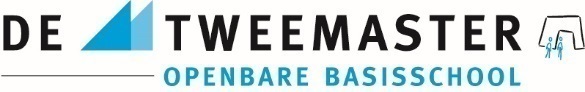 Groep: …… Naam: ………………..……..Geboorte datum:………Soc. Emotionele ontwikkeling.Kan/wil iets in de kring vertellen	 ……………………………………..…………………..Luisteren naar anderen		 ……………………………………..…………………..Kan op zijn/haar beurt wachten	 ……………………………………..…………………..Speelt alleen				 ……………………………………………..…………..Speelt samen				 ……………………………………………..…………..Komt bij juf/meester			 ……………………………………..…………..………Zelfstandigheid; bv. zelf 		 ……………………………………..…………..………uit/aankleden.Motorisch ontwikkeling.		Fijne motoriek			 ……………………………………..…………..………Grove motoriek			 ……………………………………..…………..………Pengreep				 ……………………………………..…………..………Links/rechts/geen voorkeur		 ……………………………………..…………..………Knippen				 ……………………………………..…………..………Ordenen.	Kleur:		Rood			 ……………………………………..…………..………		Geel			 ……………………………………..…………..………Blauw			 ……………………………………..…………..………Oranje			 ……………………………………..…………..………Groen			 ……………………………………..…………..………Paars			 ……………………………………..…………..………Licht			 ……………………………………..…………..………Donker		 ……………………………………..…………..………Vormen:	Cirkel			 ……………………………………..…………..………					Vierkant		 ……………………………………..…………..………		Rechthoek		 ……………………………………..…………..………					Driehoek		 ……………………………………..…………..………Tellen; telrij:	1 t/m 5		 ……………………………………..…………..………		6 t/m 10		 ……………………………………..…………..………Cijferherkenning: 1 t/m 5		 ……………………………………..…………..………		      6 t/m 10		 ……………………………………..…………..………Begrippen:	Meer/minder		 ……………………………………..…………..………		Evenveel		 ……………………………………..…………..………		Eerste/middelste/	 ……………………………………..…………..………		laatste.Spraak/taalontwikkeling:Zins opbouw is goed/niet goed	 ……………………………………..…………..………Vertelt in hele zinnen		 ……………………………………..…………..………Verhaal is goed te volgen		 ……………………………………..…………..………Verhaal heeft begin/midden/eind	 ……………………………………..…………..………Heeft logopedie.			 ……………………………………..…………..………Interesse in letters			 ……………………………………..…………..………Schrijven van letters			 ……………………………………..…………..………Eigen naam schrijven.		 ……………………………………..…………..………Tekenontwikkeling:Krabbelfase				 ……………………………………..…………..………Koppoter				 ……………………………………..…………..………Mensfiguur				 ……………………………………..…………..………Teken een mensfiguur		 ……………………………………..…………..………Opmerkingen:……………………………………..…………..……………………………………………..…Ouderformulier                                                                                          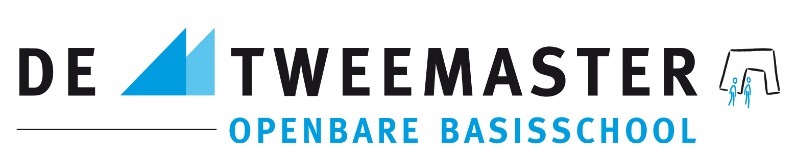 Datum:		.........................................Naam:		.........................................Geboortedatum	…………………..…………Vragenlijst voor ouders/ verzorgers bij de inschrijving van nieuwe leerlingen voor OBS de Tweemaster.Onderstaande vragenlijst is bedoeld om inzicht te krijgen in de ontwikkeling van uw kind. Als wij samen het ontwikkelingsniveau van uw kind goed in kaart brengen, kunnen wij uw kind onderwijs op zijn eigen niveau aanbieden. Dit is belangrijk, omdat wij graag willen dat uw kind zich bij ons op school prettig zal voelen. Het invullen van deze vragenlijst neemt ongeveer een half uur in beslag.Is uw kind naar een peuterspeelzaal of kinderdagverblijf geweest en hoe is dat verlopen?Hoe verliep het leren praten?Hoe spreekt uw kind nu ( is het begrijpelijk voor een buitenstaander)?Heeft uw kind belangstelling voor boekjes en verhaaltjes?Komt er dyslexie in de familie voor? (taal)Komt er dyscalculie in de familie voor?( rekenen)Heeft uw kind enig begrip van hoeveelheden en getallen?Hoe gaat het kind daarmee om? Hoe verliep de ontwikkeling van uw kind met rollen, kruipen, lopen, fietsen en klimmen?  Is uw kind zindelijk?  Gaat hij/ zij zelfstandig naar het toilet?  Kan uw kind zich al zelfstandig aan- en uitkleden? Hoe hanteert uw kind een schaar, potlood en kwast?  Hoe speelt uw kind met andere kinderen?  Hoe reageert uw kind in nieuwe situaties?  Welke speelactiviteit is favoriet bij uw kind?  Hoe speelt uw kind ( alleen of samen)?  Hoelang kan uw kind met hetzelfde speelgoed bezig zijn? Waar speelt uw kind het liefste ( binnen of buiten)?  Puzzelt uw kind ( met hoeveel stukjes)?  Houdt uw kind van muziek?  Hoe knutselt uw kind?  Houdt uw kind van tekenen, schilderen enzovoort?  Welk speelgoed is favoriet bij uw kind?  Welke tv- programma’ s kijkt uw kind?  Heeft uw kind een hobby? Zijn er nog dingen in de ontwikkeling van uw kind waar u zich zorgen over maakt? Wilt u nog iets anders aan ons kwijt over de ontwikkeling van uw kind?Bijlage 2: Protocol Individueel Handelingsplan (IHP) en Groepsplan (GP)Inleiding Dit protocol is een aanvulling op het beleidsdocument “Zorg en begeleiding” zoals dat door IB en directie is opgesteld. Het beoogt in korte heldere stappen aan te geven wanneer welk plan gemaakt wordt. Tevens moet het een vermindering van de administratieve last bewerkstellingen Het stappenplan Methode gebonden toetsen In het document “Afspraken Parnassys” staat vermeld hoe wij omgaan met de uitslag van de methode gebonden toetsen:  Van de methode gebonden toetsen van Taal, Spelling, Rekenen en Lezen, wordt per toets een aparte analyse gemaakt m.b.v. het formulier MG Analyse 2.0. De titel is dan vak groep, toets nummer (bijv. Spelling 7.3 = de derde spellingstoets van groep 7). In ieder geval komen daarin de namen van de categorieën en de leerlingen te staan die opvallend scoren. Als je de remedie van de methode gebruikt, kun je daarnaar verwijzen. LOVS- toetsen Twee keer per jaar nemen we de LOVS- toetsen af. Uit de analyse kunnen zich de volgende situaties voor doen: *Als de remedie is:  Er volgt een gerichte analyse op uitvallende onderdelen met conclusies, dan worden er n.a.v. de analyse van de problemen afspraken gemaakt met de IB over opnemen in het instructie afhankelijke groep van het GP of opstellen van een IHP om specifieke achterstanden in te lopen. Het Individuele Handelingsplan (IHP) Dit plan met een maximale looptijd van 8 weken wordt alleen opgesteld als er aan één specifiek probleem gewerkt moet worden (bijv. ei/ij, delen met rest, MMkM- woorden etc.) Dit plan wordt opgesteld binnen Parnassys (ga naar de leerling, kies begeleiding, kies nieuw plan opstellen (onderin), pas zo nodig het vak aan en vul alle tabbladen). In het IHP noteer je heel gericht welke hulpmiddelen je de komende 6-8 weken gaat inzetten om aan het probleem te werken (werkblad, leesboek, Ambrasoft onderdeel ….).  De einddatum (eerste scherm) is de datum, waarop je de evaluatie wil doen (dus na 6-8 weken). Onder het tabblad “Evaluatie” noteer jij bij het opstellen hoe je na afloop weet of het plan gewerkt heeft (bv.: dictee van 20 woorden met 16 goed, rekendictee van 20 sommen met 16 goed, 20 woorden binnen 1 minuut met max. 3 fouten etc.). Je noteert alleen een tussen doel als je in overleg met de IB besluit tot een IHP dat langer dan 8 weken loopt. Ook dan hoort er een duidelijk omschreven evaluatiemoment (met normen) bij. Na afloop van de begeleiding (dus na 6-8 weken) voer je de eerder beschreven evaluatie uit en noteer je de uitslag en de conclusie onder het tabblad evaluatie. Als de evaluatie succesvol is. Ben je klaar. Is deze niet succesvol zoek je overleg met de IB en maak je samen afspraken over een eventueel vervolg. Het Groepsplan (GP) Het groepsplan wordt steeds na elke LOVS- toets periode opgesteld en besproken met de IB, tijdens de “Signaleringsbespreking.” Deze gesprekken staan in het jaarrooster gepland (1 week na de LOVS- periode) en voor deze bespreking wordt de groepsleerkracht vrij geroosterd. In het groepsplan wordt de groep in 3 niveaugroepen verdeeld: Instructie onafhankelijk Basis Instructie afhankelijk Per groep wordt bepaald wat de te verwachten vaardigheidsscore is bij de volgende LOVS- toets. Deze is voor de basisgroep het groepsdoel uit de tabel en voor de andere twee groepen wordt er vanuit dit groepsdoel een doel “berekend” (resp.  hogeren lager). Ook wordt per groep beschreven wat de onderwijsbehoefte is van deze groep en daarmee de aanpak in de komende periode. De einddatum is de datum van de volgende signaleringsbespreking. In het jaarrooster staan 2 tussenevaluaties gemeld, Op die datum leest de IB wat jij in het GP onder evaluatie bij tussenevaluatie hebt genoteerd. Bij de tussenevaluatie zou het kunnen zijn dat een leerling in een andere instructiegroep terecht komt, afhankelijk van de resultaten.  Bedenk goed wat er anders is in de aanpak van de instructie afhankelijke groep t.o.v. de andere twee instructiegroepen. Als de instructie afhankelijk groep uit 40% van de leerlingen van de groep bestaat, is deze groep dus jouw basis instructiegroep en zijn de andere leerlingen dus de instructie onafhankelijke groepen. 5. Het logboek In Parnassys staat bij zowel het IHP, als het GP een tabblad uitvoering. Op dit tabblad kun je de volgende zin vermelden: “Voor de uitvoering verwijzen we naar het dagprogramma in de groepsmap.” In dat geval moet je wel in de groepsmap kunnen teruglezen wat je met de drie groepen hebt gedaan. Daarbij is met name het verschil in de instructie en verwerking van belang.Bijlage 3: groepsbespreking  groep 1 en 2Datum: 			Schooljaar:			Groep: Welk kind wil je uitgebreid bespreken:…………………………………………………………………………….............Afspraak met de IB:…………………………………………………………………………………………………………………………………………………………………………………………………………………………………………....Groepsniveau:Het volgende onderwerp zou ik graag in mijn groep willen aanpakken: …………………………Schoolniveau:Het volgende onderwerp zou ik op schoolniveau willen bespreken: ………………………………………………...……Bijlage 4: Groepsbespreking: Groepsoverzicht  groep 3 t/m 8    Datum:   					Schooljaar:		             Groep:Welk kind wil je uitgebreid bespreken:Afspraak met de IB:…………………………………………………………………………………………………….         Groepsniveau:Het volgende onderwerp zou ik graag in mijn groep willen aanpakken, ……………………….….( bv. vakgebied / instructie vormen )Schoolniveau:Het volgende onderwerp zou ik op schoolniveau willen bespreken.  …………………………………………………………….In teamvergaderingIn  bouwvergaderingMet IB.Met directieOverig n.l. ……………………………………………………………………………………………………………………………Bijlage 5: Voorbeeld dag planning Maandag:                                                                                 Leerkracht:Bijzonderheden:Bijlage 6: Protocol Overgaan en DoublerenOvergang naar de volgende groep en doubleren Voor de overgang naar de volgende groep hanteren de volgende uitgangspunten: Een leerling zit gemiddeld genomen 8 jaren op de basisschool; Een leerling moet een ononderbroken ontwikkelingslijn volgen; Een leerling moet functioneren in een klas waarin hij/zij op zoveel mogelijk leerstofgebieden thuis hoort en begeleid kan worden. Een kind doubleert in principe niet tenzij: Het kind wordt belemmerd in zijn/haar ontwikkeling doordat het onderwijspakket niet aansluit bij de behoeften van het kind en dat praktisch gezien ook onvoldoende kan worden aangepast.  Het kind gebaat is bij een herhaling van de leerstof/ verbreding van de basis omdat de leerling leerstof gemist heeft. Leidend is hierbij de vraag: wat voegt een doublure toe? Welke meerwaarde zien wij (gewenning, door lichamelijke oorzaken  meer tijd nodig, sociaal emotionele factoren, vertraagd tempo, etc.)? Een doublure vindt alleen plaats als er sprake is van een combinatie van problematieken. Een kind moet ernstige hinder ondervinden op zowel cognitief als op sociaal emotioneel vlak. Een kind dat doubleert zal een specifiek handelingsplan gaan volgen. Het zal niet zo zijn dat de volledige leerstof van het vorige jaar helemaal opnieuw behandeld zal worden. In alle gevallen waarbij afgeweken wordt van de uitgangspunten dat een kind in acht jaar door de basisschool gaat, dient de communicatie met de ouders helder en open te zijn. Er kan pas na een weloverwogen afweging een beslissing over al dan niet doubleren genomen worden. Dat houdt in dat de beslissing (school beslist en niet de ouders) met directie en IB is besproken met de leerkracht. De ouders worden in een vroegtijdig stadium van dit overleg op de hoogte gebracht.Bijlage 7: Observatielijst gr. 1/2Bijlage 8: ObservatielijstGroep 		leerkracht: 					Schooljaar: 		Gemiddelde IQ 	= 99
Verbaal IQ 		=
Symbolisch IQ	= Bijlage 9: Dyslexie protocol stappenplan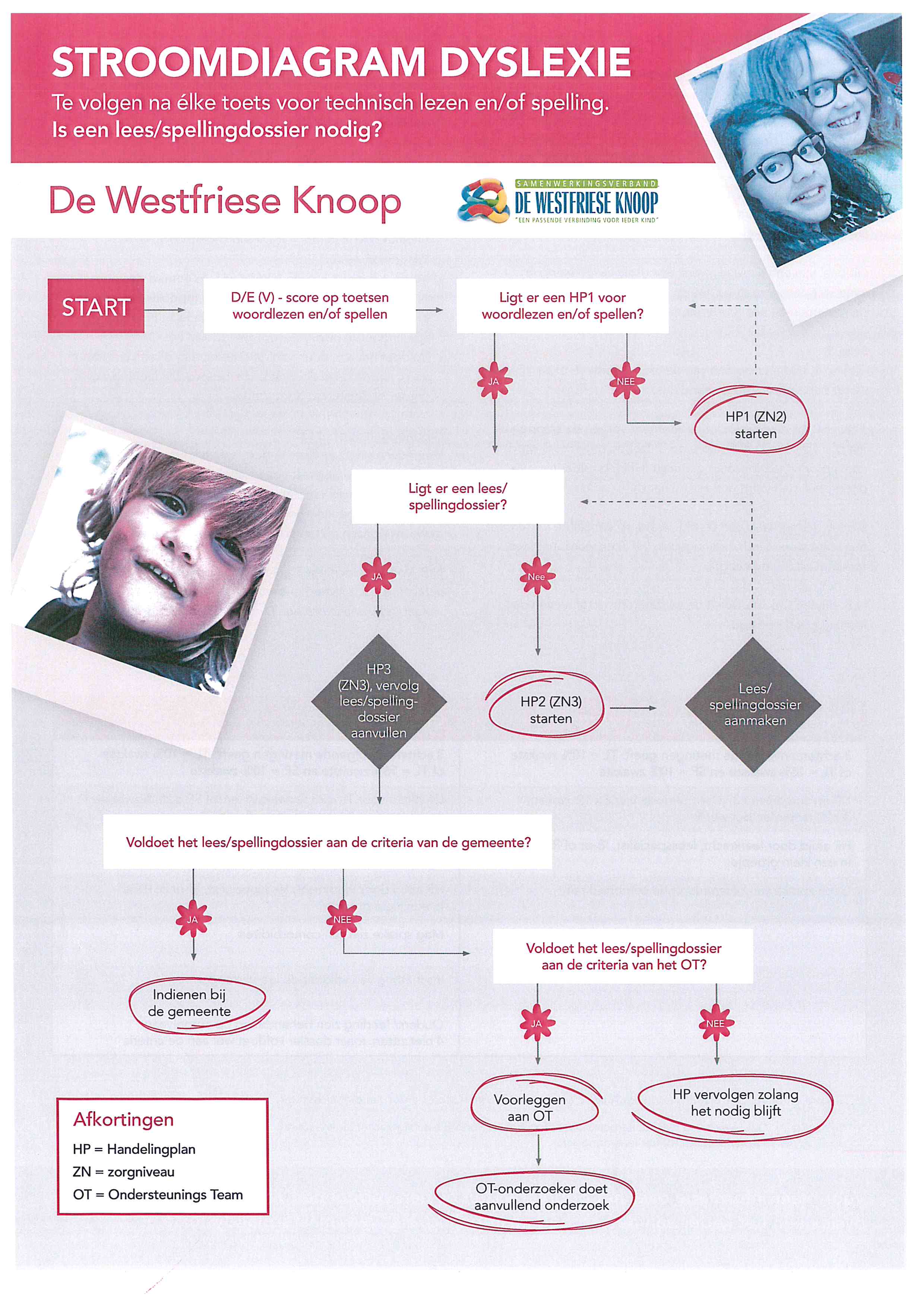 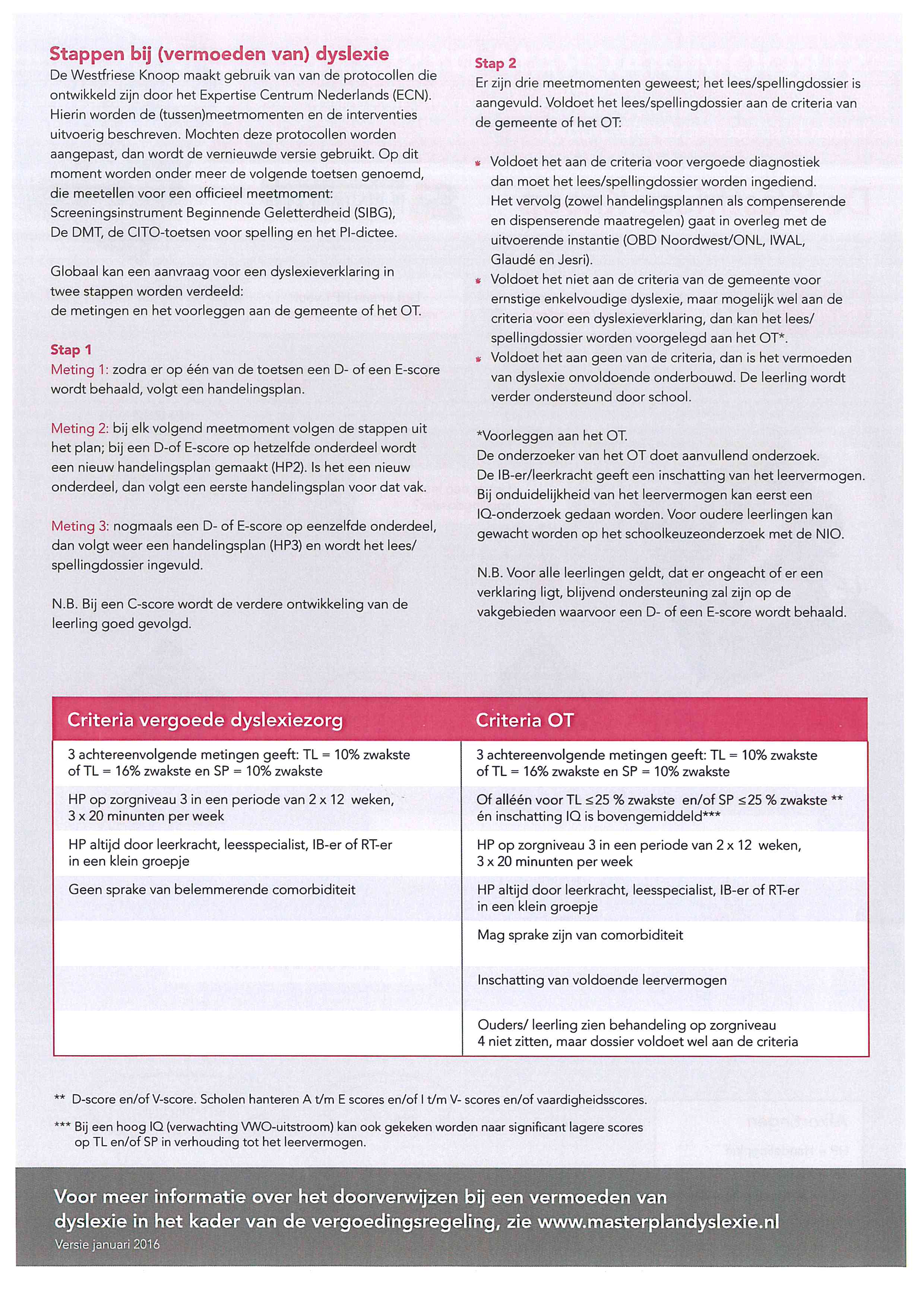 Bijlage 10: HGW- stappen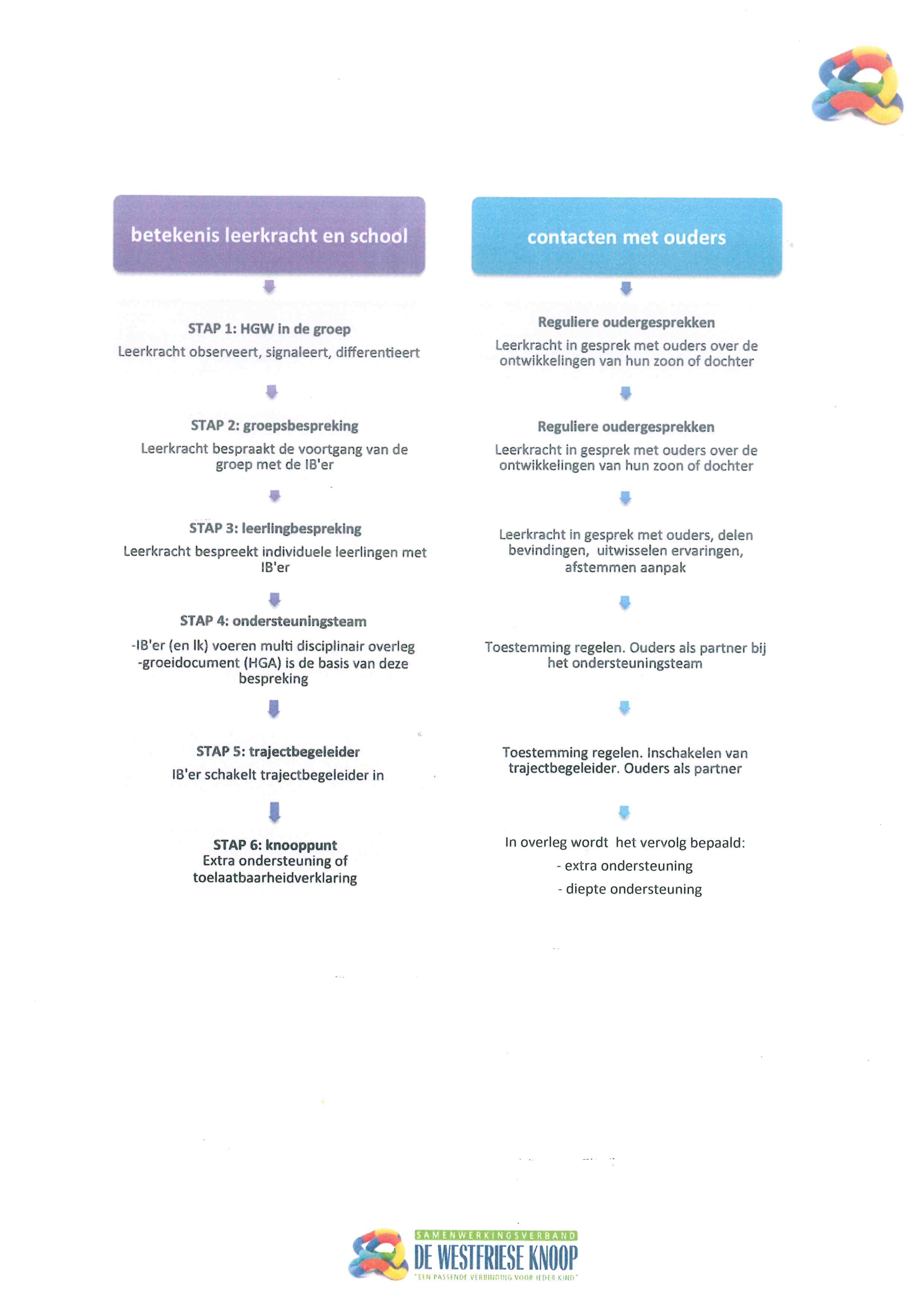 Bijlage 11: Indicatoren basisondersteuning(aanwezig in alle zorgmappen van de leerkrachten)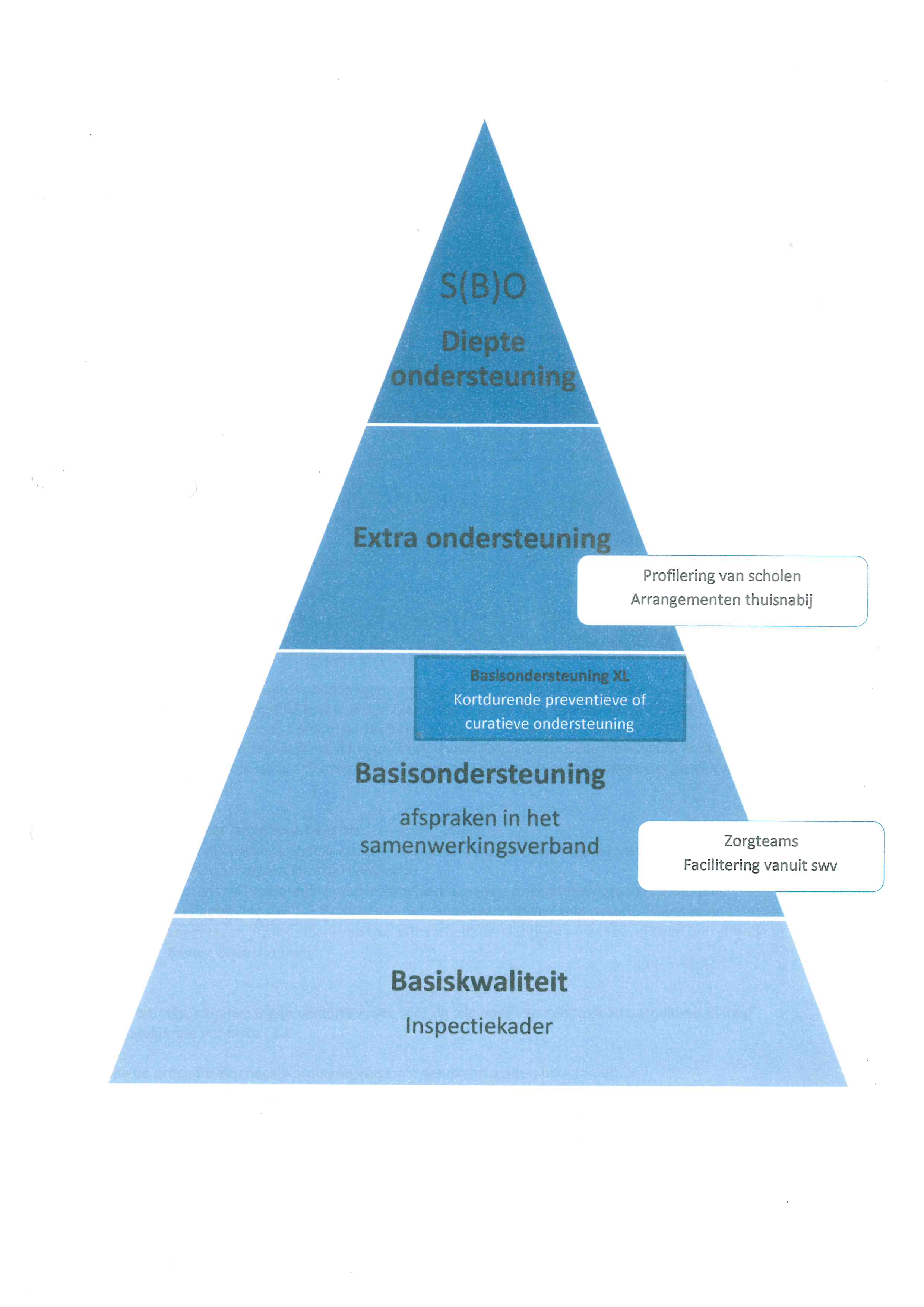 Bijlage 12: Protocol medicijnverstrekking en medisch handelen op schoolLeerkrachten op scholen worden regelmatig geconfronteerd met leerlingen die klagen over pijntjes die veelal met eenvoudige middelen te verhelpen zijn. Ook krijgt de directie steeds vaker het verzoek medicijnen toe te dienen aan
kinderen onder schooltijd.
De directie aanvaardt met het verrichten van dergelijke handelingen een aantal verantwoordelijkheden. Leerkrachten en/of andere medewerkers van de school begeven zich op een terrein waarvoor ze niet gekwalificeerd zijn.
Met het oog op de gezondheid van de leerlingen maar ook vanuit de verantwoordelijkheid van het bestuur van Openbaar Onderwijs PRESENT is het van groot belang om met deze situaties zeer zorgvuldig om te gaan en daar vooraf afspraken over te maken die helder zijn voor alle betrokkenen.Leraren en schoolleiding moeten zich realiseren dat wanneer zij fouten maken of zich vergissen zij voor deze handelingen aansprakelijk gesteld kunnen worden.
Middels dit protocol wordt een handreiking gegeven over hoe te handelen in het geval van medicijnverstrekking. We gaan daarbij uit van de twee op school meest voorkomende situaties:Het kind wordt ziek op school;Het verstrekken van medicijnen op verzoek;De eerste situatie laat de school en de leraren geen keus. De leerling wordt ziek of krijgt een ongeluk en de leraar moet direct bepalen hoe te handelen. Bij de tweede situatie kan de schoolleiding kiezen of zij wel of geen medewerking verleend aan geven van medicijnen. Voor de individuele leraar geldt dat hij mag weigeren handelingen uit te voeren waarvoor hij zich niet bekwaam acht.
Het kind wordt ziek op school
Uitgangspunt is dat een kind dat ziek is naar huis moet. Een medewerker van de school neemt contact op met de ouders/verzorgers of andere door hen aangewezen personen. Als contact gemaakt kan worden, wordt afgesproken of het kind gehaald wordt of dat het kind onder leiding van iemand anders (medewerker van school) naar huis gebracht kan worden. Een ziek kind mag nooit alleen naar huis worden gestuurd. Als er niemand thuis is, wordt het kind op school opgevangen. Het is belangrijk dat de school beschikt over actuele telefoonnummers van ouders/verzorgers en een nummer dat gebeld kan worden in het geval dat de ouders/verzorgers niet bereikt kunnen worden.
Iedere school wordt geacht over dit punt een eigen protocol te hebben dat toegesneden is op de eigen organisatieHet verstrekken van medicijnen op verzoek
Niet voor alle ziektegevallen hoeft een kind naar huis. Het komt regelmatig voor dat een leerling ’s morgens gezond op school komt en tijdens schooltijd last krijgt van hoofd- of buikpijn of bijvoorbeeld wordt gestoken door een insect. Een paracetamol
kan dan uitkomst/verlichting brengen.
En hoewel het hier gaat om een eenvoudige en bij praktisch iedereen bekende pijnstiller die eenvoudig toe te dienen is, mag dit niet zonder toestemming van de ouders/verzorgers worden toegediend.
Als de ouders dit willen, zullen ze hierover een afspraak met de directeur van de school moeten maken.
Dat kan door een formulier te laten ondertekenen waarin de ouders/verzorgers toestemming geven (Dit formulier is op school aanwezig).
Nog belangrijker is zo’n afspraak als het gaat op medicijnen die zijn voorgeschreven  door een arts, die kinderen een aantal malen per dag moeten gebruiken. Dus ook tijdens schooluren. Te denken valt aan pufjes voor astma of antibiotica. Ouders
vragen dan aan de schoolleiding of een leraar deze middelen wil verstrekken.
Scholen moeten schriftelijk toestemming hebben van de ouders/verzorgers om deze handeling te mogen verrichten (ook dit formulier is op school aanwezig).
Meestal gaat het niet alleen om eenvoudige middelen, maar ook om middelen die bij onjuist gebruik tot schade van de gezondheid van het kind kunnen leiden.
In het toestemmingsformulier is dan ook opgenomen om welke medicijnen het gaat, hoe vaak en in welke hoeveelheden ze moeten worden toegediend en op welke wijze dat dient te geschieden. Hiervoor is een medicijninstructie op het toestemmingformulier toegevoegd. Verder wordt vastgelegd de periode waarin de medicijnen moeten worden verstrekt, de wijze van bewaren, opbergen en de wijze van controle op de vervaldatum.
Ouders geven hierdoor duidelijk aan wat zij van de schoolleiding en de leraren verwachten en die weten op hun beurt precies wat ze moeten doen en waar ze verantwoordelijk voor zijn.
Als een individuele leerkracht zich niet bekwaam acht om medicijnen te verstrekken aan leerlingen en hij/zij heeft een duopartner die zich wel bekwaam vindt, zal ervoor gezorgd moeten worden dat beiden op één lijn komen te zitten.
Indien één of meerdere leerkrachten zich niet bekwaam achten om medicijnen te verstrekken, dan zal de school een oplossing zoeken zodat de medicijnen wel verstrekt kunnen worden.
Wanneer het gaat om verstrekken van medicijnen gedurende een lange periode moet regelmatig met ouders overlegd worden over de ziekte en het daarbij behorende medicijngebruik op school. Een goed moment om te overleggen is wanneer ouders
een nieuwe voorraad medicijnen komen brengen.Enkele praktische adviezenNeem de medicijnen alleen in ontvangst wanneer ze in de originele verpakking zitten en uitgeschreven zijn op naam van het betreffende kind;Lees goed de bijsluiter zodat u op de hoogte bent van eventuele bijwerkingen van het medicijn;Noteer, per keer, op een aftekenlijst dat u het medicijn aan het betreffende kind gegeven heeftIeder schooljaar moet het invullen van de “Verklaring medicijnverstrekking” opnieuw gebeuren.
Voor de tekst is gebruik gemaakt van het protocol Medicijnvertrekking en medisch handelen op basisscholen van de GGD
GroningenBijlage 13: Actueel Ondersteuningsperspectief	(Wordt opgenomen, zodra deWetfr4ese Knoop onze gegevens heeft gepubliceerd)grperiodeToets naamOpmerkingen bij afname0 1JanuariJuni Overdracht formulierSignaleringVoldoet aan SLO doelenNu lijst invullen bij binnenkomst door de leerkrachten, deze wordt besproken met de ouders, ingevuld binnen 2 weken, i.v.m. vroegtijdig signaleren van op ontwikkelingsvoorsprong.Ouders vullen het ouderformulier in.Leerlingen die na 01-10 geboren zijnOntwikkeling/ observatielijsten kleuters gedurende het hele jaar. Gebruik makend van:Map fonemisch bewustzijnMap beginnende gecijferdheid2OktoberJanuari JuniZienOverdracht formulierSignaleringVoldoet aan SLO doelendigitaalOf als er leerlingen zijn die volgens de Ontwikkeling/observatielijst achteruit gaanOntwikkeling/observatielijst kleuters gedurende het hele jaar. Gebruik makend van Map fonemisch bewustzijnMap beginnende gecijferdheid3OktoberJanuariJuniDyslexie protocolZien!Dyslexieprotocol Cito Rekenen en wiskunde 3.0Cito Spelling 3.0Cito DMT Cito DMT 2009Cito Rekenen en wiskunde 3.0Cito Spelling 3.0Cito Begrijpend lezen 3.0 Dyslexie protocol AVI toetsen worden 2x per jaar afgenomenOverdracht formulier1ste  metingIndividueel2de metingAlleen uitvallers bij de herfstsignaleringM3 taak 1. M3 taak 2 Toetsen op maat, zie handleiding blz. 12.M3 taak  1 of M3 taak 2Toetsen op maat, zie handleiding blz. 14Kaart 1A, 2AIndividueelKaart 1B,2B,3B.E3 taak 1, E3 taak 2Toetsen op maat, zie handleiding blz. 12.E3 taak 1 of E3 taak 2Toetsen op maat, zie handleiding blz. 14E3 taak 1, E3 taak 2,B.L. Toetsen op maat: zie de handleiding blz. 163de  meeting4Oktober JanuariFebruari JuniDyslexie protocol Zien!Cito rekenen en wiskunde 3.0Cito Spelling 3.0 Cito  DMT 2009Cito Begrijpend lezen 3.0DyslexieprotocolCito rekenen en wiskunde 3.0Cito Spelling 3.0Cito Begrijpend lezen 3.0Cito DMT 2009Dyslexie protocolAVI toetsen worden 2x per jaar afgenomenOverdracht formulier1ste metingIndividueelM4, taak 1, M4, taak 2M4, start. M4 vervolg 1 en M4 vervolg 2Kaart 1C, 2C, 3C.Start M4, M4 vervolg 1, M4 vervolg 22de meting E4 Taak 1, E4 taak 2E4 start. E4 vervolg 1 of E4 vervolg 2E4 start. E4 vervolg 1 of E4 vervolg 2Kaart 1A, 2A, 3A.3de meting5Oktober  JanuariJuni Dyslexie protocolZien!Cito rekenen en wiskunde 3.0Cito spelling3.0Cito begrijpend lezen 3.0Cito DMT 2009Dyslexie protocolCito rekenen en wiskunde 3.0Cito Spelling 3.0Cito DMT 2009Dyslexie protocol AVI toetsen worden 2x per jaar afgenomen.Overdracht formulier1st metingIndividueelM5 deel 1, M5 deel 2M5.Start. M5 vervolg 1 of M5 vervolg 2M5 Start, M5 vervolg 1 of M5 vervolg 2Kaart 3B ( 2B en 1B)2de meting E5 deel 1, E5 deel 2, E5 deel 3E5 start. E5 vervolg 1 of E5 vervolg 2Kaart 3C ( 2C en !C )3de  meting6Oktober JanuariJuniDyslexie protocolZien!Cito rekenen en wiskunde 3.0Cito Spelling 2011Cito begrijpend lezen 2008Cito DMT 2009Dyslexie protocolCito rekenen en wiskunde 2011Cito Spelling 2011Cito DMT 2009Dyslexie protocolAVI toetsen worden 2x per jaar afgenomen.Zien!Overdracht formulier1st metingIndividueelDeel 1, M6 deel 2 M6 deel 3M6 start. M6 vervolg 1 of M6 vervolg 2M6 Start 1, M6 vervolg 1, M6 vervolg 2 kaart 3A (2A en 1A)2de  metingE6 deel 1, E6 deel 2, E6 deel 3.E6 start, E6 vervolg 1 of E6 vervolg 23B (2B en 1B) 3de  meting7OktoberJanuariJuniDyslexie protocol Zien!Cito rekenen en wiskunde 2011Cito spelling 2011Cito begrijpend lezen 2008Cito DMT 2009Dyslexie protocolCito rekenen en wiskunde 2011Cito spelling 2011Cito werkwoord spellingCito DMT 2009Dyslexie protocolOverdracht formulier1ste metingIndividueelM7 Deel 1, M7 Deel 2, M7 Deel 3M7 start, M7 vervolg 1, M7 vervolg 2M7 start, M7 vervolg 1, M7 vervolg 2Kaart 3C(+2C en 1C)2de  metingE7deel 1. E7 deel 2, E7 deel 3E7 start, M7 vervolg, M7 vervolg 2 Kaart 3A  ( 2A+ 1A)3de  meting8OktoberJanuariAprilNIO toetsZien!Dyslexie protocolCito rekenen en wiskunde 2011Cito spelling 2011Cito werkwoordspellingCito begrijpend lezen 2010Cito DMT 2009Dyslexie protocolEindtoets:  Route 8Schoolkeuze onderzoekVoortgezet onderwijs: Afname OBD individueel1ste metingB/8 M8 deel 1B/8 M8 deel 2B/8 M8 deel 3B/8 M8 deel 4B8/M8 start. B8/M8 vervolg 1 en B8/M8 vervolg 2M8A of M8BB8/M8 Start.B8/M8 vervolg 1, B8/M8 vervolg 2Kaart 3B (2B+1B)2de metingPeriodeActie voor groep 7 en 8Mei - JuniVoorlichting ouders NIO toetsInvullen formulieren NIO toets door leerkrachtInvullen formulieren NIO toets door oudersInvullen interesseformulier door de leerlingenSept – Oktober Afname NIO toetsNieuwe voorlichting datum NIO voor ouders op schoolOktober  - NovemberAdvies gesprekken en adviesbrief VOInvullen overzichtslijst schooltypeDecember- Januari Samenstellen leesdossiers voor kinderen met dyslexieJan - MaartDefinitief advies opstellen en uitbrengenOudergesprekken / invullen formulieren en bijlagenOpgave VO schoolOverzichtslijst definitieve schoolkeuze invullenMaart – JuniAprilHertoetsingUitslag leesdossiers van kinderen met dyslexie.EindtoetsResultaatActieDe leerling heeft voor de tweede of eerste keer een V score op een LOVS- toetsEr volgt een gerichte analyse op uitvallende onderdelen met conclusies*De leerling met een IV of V score valt op 1 specifiek onderdeel uitIHP opstellen op dit specifieke onderdeelDe leerling heeft voor de derde keer of vaker achtereen een V score:Er is wel voldoende groei zichtbaarEr is onvoldoende groei zichtbaarIn het GP wordt de leerling opgenomen in de instructie afhankelijke groep.Er volgt een gerichte analyse op uitvallende onderdelen met conclusies*De leerling valt terug van naar een lagere score (bijv. I-> II, III-> IV, etc.)Er volgt een gerichte analyse op uitvallende onderdelen met conclusies*Normen verwijzing VO  	 	Praktijkonderwijs VMBO- LWOO  VMBO DLE 	 	<30 	 	 30-45 DLE 	 >45 DLE rendement 	<50%  	 50-75% 	 > 75% Intelligentie     <80 	 	 80-90  	 > 90 Leerling-zorg:  Doel: De aanpassingen op het gebied van de leerling-zorg vanuit passend onderwijs zijn geïmplementeerd en verwerkt in het zorgdocument op schoolniveau. Er is een goede afstemming met het samenwerkingsverband West-Friese Knoop.Er wordt handelingsgericht gewerkt aan het behalen van de schooldoelen. Acties: De IB begeleidt de leerkrachten in het behalen van de schooldoelen op de verschillende vakgebieden. Zij ondersteunt hen in het begeleiden van de zorgleerlingen en verzorgen samen met hen de contacten met ouders en externe hulpinstanties. Zij informeert de directie over de leerling-resultaten en maken deel uit van de netwerken van het samenwerkingsverband De directeur participeert binnen het thuisnabij netwerk en is voorzitter van het ondersteuningsteam. Coördinatoren: IB, directeur: samenwerkingsverband West-Friese Knoop Beleidsterrein Leerling-zorg  Aandacht punt (wat)  Onderwerp Verbetering  leerling resultaten Opstellen van ambitieuze groepsdoelen, naast de minimum doelstellingen van de inspectie.In OT concrete hulpvragen formuleren.Gewenste situatie (doel)  De resultaten van de leerlingen zijn op alle vakgebieden op het niveau van de schoolnormen.  De resultaten verwerken in groepsplannen in Parnassys.De resultaten verwerken in handelingsplannen in Parnassys.HP gedrag vormgeven (evt. n.a.v. de observaties m.b.v. Zien!)Activiteiten (hoe) Middels analyse van de opbrengsten stellen we doelen en streefvaardigheid scores op de komende periode. IB en directie voeren klassenbezoeken uit gericht op de uitvoer en planmatigheid van de zorg.  IB en leerkrachten in OTDe IB heeft een format (groepsplan) gemaakt in Parnassys. We gaan hiermee aan de slag.Betrokkenen  IB, Teamleden groepen 1 t/m 8, directie.Periode (wanneer)  Gehele schooljaar Eigenaar (wie) Leerkrachten, IB, directie Kosten X Evaluatie (wanneer) Na groepsbezoeken, tijdens IB- gesprekken en groepsbesprekingen Borging (hoe) Verslaglegging na ieder overleg, controle op nakomen van afspraken. ResultaatActieDe leerling heeft voor de tweede of eerste keer een V scoreEr volgt een gerichte analyse op uitvallende onderdelen met conclusies*De leerling met een IV of V score valt op 1 specifiek onderdeel uitIHP opstellen op dit specifieke onderdeelDe leerling heeft voor de derde keer of vaker achtereen een V score:Er is wel voldoende groei zichtbaarEr is onvoldoende groei zichtbaarIn het GP wordt de leerling opgenomen in de instructie afhankelijke groep.Er volgt een gerichte analyse op uitvallende onderdelen met conclusies*De leerling valt terug van naar een lagere score (bijv. I-> II, III-> IV, etc.)Er volgt een gerichte analyse op uitvallende onderdelen met conclusies*rekenen voorkleutersruimte/tijdtaalgedragwerkhoudingmotoriek     Speciale onderwijs behoeftenNaam: leerling1234567891011121314151617181920212223242526lezen AVI toetsen /DMTbegrijpend lezenMethode gebonden/ Cito  spellingMethode gebonden toetsen/CitorekenenMethode gebonden toetsen/citoSchrijven/motoriekwerkhouding            gedrag Speciale onderwijs behoeftenNaam leerling1234567891011121314151617181920TijdVakExtra instructieEvaluatie/reflectie8.30RekenenLes:Doel:Instr. afhankelijke leerlingen 
roodInstr. onafhankelijke leerlingengroen9.30SpellingLes:Doel:10.25Pauze10.45Lezen11.00TaalLes:Doel:12.00Naar huis13.15AardrijkskundeLes:Doel:14.15EngelsLes:Doel:14.45Muziek15.15Naar huisIHP tijd en wieWat doe ik Evaluatie8.45 lezen Timtaaldoelen mei/jun/jul.taaldoelen mei/jun/jul.groep 2doelwoordenschat-gebruikt een nieuw geleerd woord in een andere situatieontwikkelinggebruikt steeds meer verschillende en complexe woordenkan vorm- en betekenisaspecten onderscheiden (objectivatie)maakt onderscheid in betekenisaspecten van woordenkan de wereld om zich heen benoemen (mensen, plaatsen, handelingen...)rijmenherkent en gebruikt rijmwoordenmanipuleren van klankenkan beginklank van naam vervangen door andere beginklank fon.bewustzijnkan fonemen in een woord toevoegenkan fonemen in een woord weglatenmaakt onderscheid in betekenisaspecten van woordenkan beginklank van een woord vervangen door een andere beginklankkan woorden sorteren op beginklankkan horen en benoemen welke beginklank is toegevoegdkan horen en benoemen welke eindklank er is weggelatenIsoleren vankan eindklank, midden klank en beginklank van woord herkennen klankenkan eindklank, midden klank en beginklank van woord benoemenfon.bewustzijnkan een klank in een woord herkennenboekoriëntatiekan enkele woorden als globale eenheden lezen en schrijvennaam 2xlogoOT2e lloveriginfoIOBGewichten + KenmerkenToetsen MedioSDGDToetsen EindNSD01Gemiddeld gewicht01Cito Rekenen109-1141090102Aantal gewogen leerlingen02Cito Begrijpend lezen52-59530203Percentage gewogen leerlingen03DMT99-106990304Aantal leerlingen met problemen04Cito Spelling142-1441430405Percentage leerlingen met problemen050506Gemiddelde Welbevinden07Gemiddelde Zelfstandigheid 08Gemiddelde Betrokkenheid 